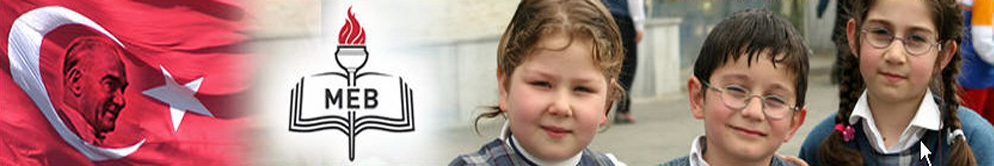 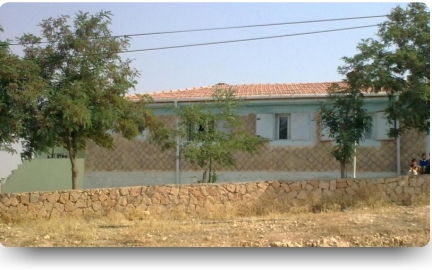 T.C.KIZILTEPE KAYMAKAMLIĞIİLÇE MİLLİ EĞİTİM MÜDÜRLÜĞÜÇATALCA İLKOKULU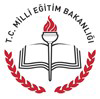 ÇATALCA İLKOKULU 2015-2019 STRATEJİK PLANI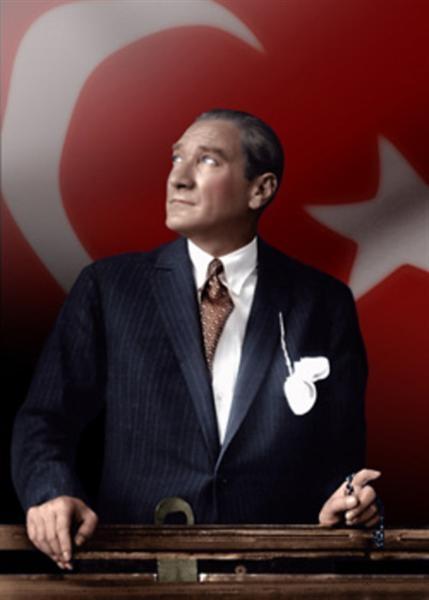 “Çalışmadan, yorulmadan, üretmeden, rahat yaşamak isteyen toplumlar, önce haysiyetlerini, sonra hürriyetlerini ve daha sonrada istiklal ve istikballerini kaybederler”.                                 Mustafa Kemal ATATÜRK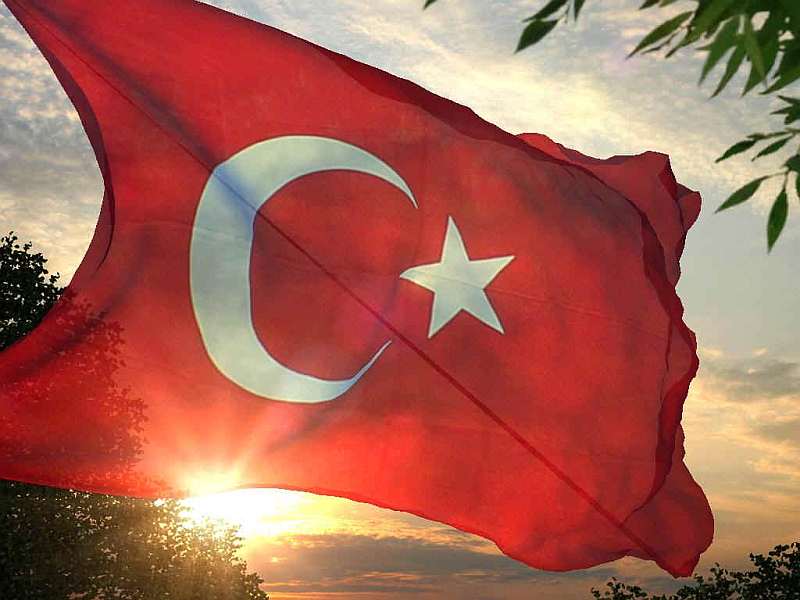 İSTİKLAL MARŞI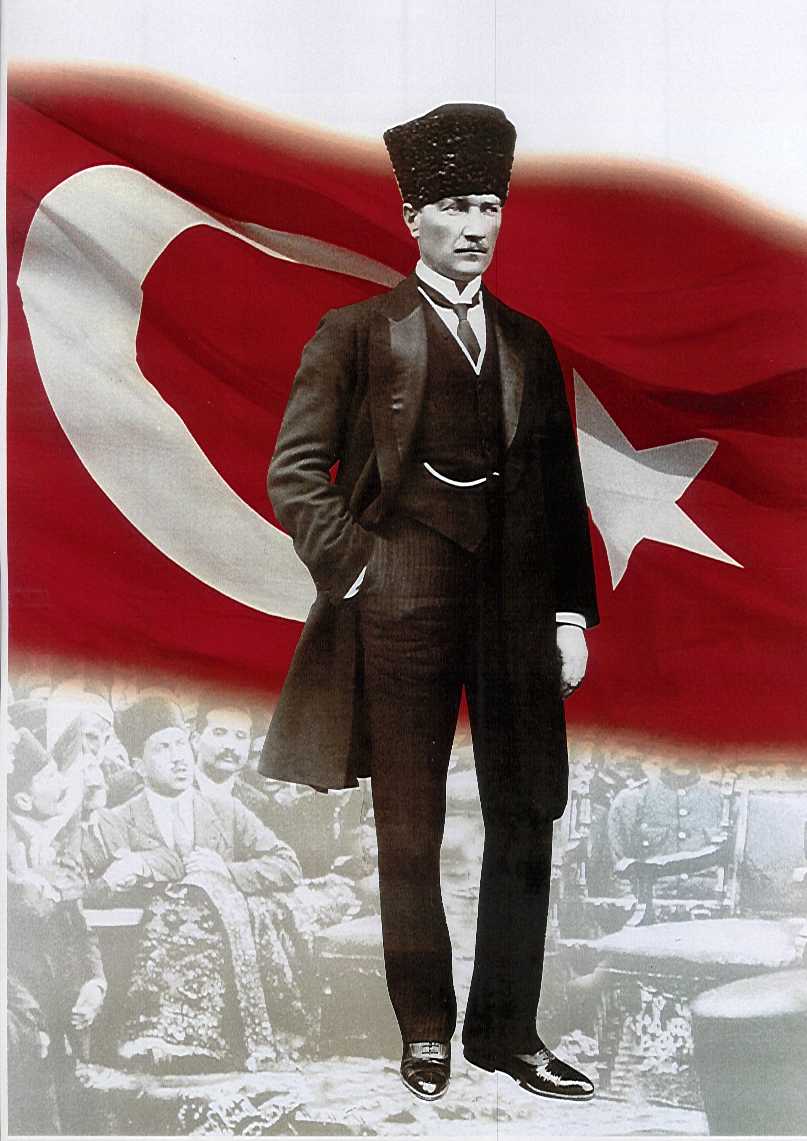 ATATÜRK’ÜN GENÇLİĞE HİTABESİEy Türk gençliği! Birinci vazifen, Türk istiklâlini, Türk cumhuriyetini, ilelebet, muhafaza ve müdafaa etmektir.Mevcudiyetinin ve istikbalinin yegâne temeli budur. Bu temel, senin, en kıymetli hazinendir. İstikbalde dahi, seni, bu hazineden, mahrum etmek isteyecek, dâhilî ve haricî, bedhahların olacaktır. Bir gün, istiklâl ve cumhuriyeti müdafaa mecburiyetine düşersen, vazifeye atılmak için, içinde bulunacağın vaziyetin imkân ve şeraitini düşünmeyeceksin! Bu imkân ve şerait, çok nâmüsait bir mahiyette tezahür edebilir. İstiklâl ve cumhuriyetine kastedecek düşmanlar, bütün dünyada emsali görülmemiş bir galibiyetin mümessili olabilirler. Cebren ve hile ile aziz vatanın, bütün kaleleri zapt edilmiş, bütün tersanelerine girilmiş, bütün orduları dağıtılmış ve memleketin her köşesi bilfiil işgal edilmiş olabilir. Bütün bu şeraitten daha elîm ve daha vahim olmak üzere, memleketin dâhilinde, iktidara sahip olanlar gaflet ve dalâlet ve hattâ hıyanet içinde bulunabilirler. Hattâ bu iktidar sahipleri şahsî menfaatlerini, müstevlilerin siyasî emelleriyle tevhit edebilirler. Millet, fakr u zaruret içinde harap ve bîtap düşmüş olabilir.Ey Türk istikbalinin evlâdı! İşte, bu ahval ve şerait içinde dahi, vazifen; Türk istiklâl ve cumhuriyetini kurtarmaktır! Muhtaç olduğun kudret, damarlarındaki asîl kanda, mevcuttur!                                                            
                                                 Mustafa Kemal ATATÜRK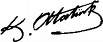 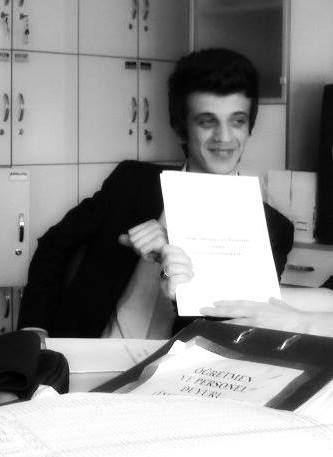 SUNUŞ      Bir ulusun kalkınmasındaki en önemli etken, çağdaş bir eğitim yapısına sahip olmaktır. Gelişmiş ülkelerde uzun yıllardır sürdürülmekte olan kaynakların rasyonel bir şekilde kullanımı, eğitimde stratejik planlamayı zorunlu kılmıştır.       Milli Eğitim Bakanlığı bu motivasyonla 2004 yılından beri stratejik plan çalışmalarını başlatmıştır. Bu çalışmalar temelde iki nedene bağlıdır:       Tüm dünyada daha önceleri başlayan çağdaşlaşma ve yenileşme çalışmalarıyla uyumlu bir şekilde eğitim alanında da bu tip eylemlerle mali, fiziki ve insani kaynaklardan daha verimli ve etkin yararlanarak akademik ve kurumsal gelişmeleri hızlandırmaktır.       Diğer bir neden ise; ülkemizde 2004 yılında kabul edilen yasa gereği “performans esaslı bütçeleme sistemi”ne geçilmesidir.      Okulumuzda hazırlanan bu planın başarıya ulaşmasında, farkındalık ve katılım ilkesi önemli bir rol oynayacaktır. Bu nedenle çalışmanın gerçekleştirilmesinde emeği geçen stratejik planlama ekibi başta olmak üzere tüm paydaşlarımıza teşekkür ederiz.       Ülkemizin sosyal ve ekonomik gelişimine temel oluşturan en önemli faktörün eğitim olduğu anlayışıyla hazırlanan stratejik planımızda belirlediğimiz vizyon, misyon ve hedefler doğrultusunda yürütülecek çalışmalarda başarılar dileriz.                                                                                    Ahmet KAYGUSUZÇatalca İlkokulu Müdür Yetkili Öğretmeni1. BÖLÜM STRATEJİK PLAN 
HAZIRLIK PROGRAMISTRATEJİK PLANIN AMACISTRATEJİK PLANIN KAPSAMIMAÇSTRATEJİK PLANIN YASAL DAYANAKLARIYASAL ÇERÇEVE STRATEJİK PLAN ÜST KURULU VE STRATEJİK PLAN EKİBİ5  ÇALIŞMA TAKVİMİ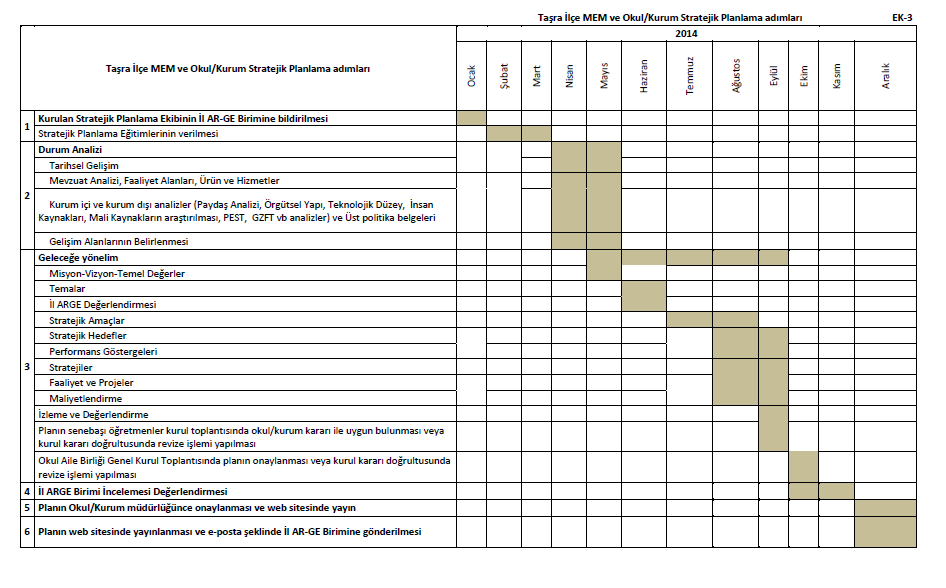 Millî Eğitim Bakanlığı Taşra BirimleriStratejik Planlama Takvimi2.BÖLÜMDURUM ANALİZİ2.1 TARİHİ GELİŞİMOKULUN TARİHÇESİ VE YAPISI       Okulumuz 1999-2000 yılında Milli Eğitim Bakanlığı tarafından inşa edilmiştir.Okulumuza şimdiye kadar toplam 4 öğretmen atanmıştır.Okulumuzun bahçe ve çevre düzenlemesi okulumuza atanan 2. Öğretmen olan Nedim AYDIN tarafından itina ile yapılmıştır.Okulumuza atanan son öğretmen Ahmet KAYGUSUZ’durOkulumuzun Son Durumu2.2.MEVZUAT ANALİZİ            KANUNLAR2.3   FAALİYET ALANLARI, ÜRÜN/HİZMETLER      Çatalca İlkokulu Müdürlüğünün faaliyet alanları ve sunmuş olduğu hizmetler aşağıdaki başlıklarda toplanmıştır.Çatalca İlkokulu Faaliyet AlanlarıÇatalca İlkokulu Ürün-Hizmet Listesi : Okulumuzda öğrencilerimizin kayıt, nakil, devam-devamsızlık, not, işlemleri e-okul yönetim bilgi sistemi üzerinden yapılmaktadır.   Öğretmenlerimizin özlük, derece-kademe, terfi, hizmet içi eğitim, maaş ve ek ders işlemleri İlçe Milli Eğitim Müdürlüğü tarafından Mebbis ve KBS sistemleri üzerinden yapılmaktadır. Okulumuzun mali işlemleri ilgili yönetmeliklere uygun olarak yapılmaktadır.   Okulumuzun rehber öğretmen olmaması sebebiyle rehberlik hizmetleri okul Müdür Yetkili Öğretmeni Ahmet KAYGUSUZ tarafından imkanlar ölçüsünde yapılmaktadır.2.4. PAYDAŞ ANALİZİ2.5.KURUM İÇİ ANALİZ2.5.1 Örgütsel Yapı      Okulumuz ilk olarak 1999 yılında 1 derslik ve 1 müdür odası olarak eğitim-öğretime başlamıştır. 2014-2015 Eğitim-öğretim yılı itibariyle okulumuz bünyesinde 1 derslik ve 1 Müdür odası mevcuttur. 2014-2015 Eğitim-öğretim yılında okulumuz 1 Müdür Yetkili Öğretmen ve 20 öğrenci ile eğitim-öğretime devam etmektedir.Okulun Örgüt YapısıOkul/Kurumlarda Oluşturulan Komisyon ve Kurullar:Okul/Kurumlarda Oluşturulan Komisyon ve Kurulların Görevleri:2.5.2 İnsan Kaynakları       Okul yöneticilerimiz,  insan kaynaklarına ilişkin politika,  strateji ve planların oluşturulması ve bu sürece çalışanların katılımlarını onlar da içindeyken oluşturulan misyon ve vizyonun birer yaratıcısı olduklarını hissettirerek,  olayların içerisinde yer almalarını sağlayarak,  bilgi ve düşüncelerine saygı göstererek,  dinleyerek,  önemseyerek,  bize ait olma kavramını sürekli empoze ederek sağlarlar.       Okulumuzun insan kaynakları yönetime ilişkin temel politika ve stratejileri Milli Eğitim Bakanlığının politika ve stratejisine uyumlu olarak “çalışanların yönetimi süreci” kapsamında yürütülmektedir. İnsan kaynaklarına ilişkin politika ve stratejiler okulumuzun kilit süreçleri ile uyum içerisindedir.       Kanun ve yönetmeliklerde belirtilen ders saati sayısına ve norm kadro esasına göre insan kaynakları planlaması yapılmaktadır.       Kaliteli ve çağdaş eğitim politikamızın amacı evrensel düşüncelere sahip, yaratıcı,  demokratik, insan haklarına saygılı, yeniliklere açık, katılımcı ve çağdaş bireyler yetiştirmektir. Okulumuz insan kaynaklarına ait bilgiler aşağıya çıkarılmıştır.  Okulun Personel Yapısı :  2015 Yılı Kurumdaki Mevcut Yönetici Sayısı:   	 	Kurum Yöneticilerinin Eğitim Durumu:  	 	Kurum Yöneticilerinin Yaş İtibari ile dağılımı:İdari Personelin Hizmet Süresine İlişkin Bilgiler:İdari Personelin Katıldığı Hizmet-içi Eğitim Programları:           		2015 Yılı Kurumdaki Mevcut Öğretmen Sayısı:   		Öğretmenlerin Yaş İtibari ile Dağılımı: 	Öğretmenlerin Hizmet Süreleri:Destek Personele (Hizmetli- Memur) İlişkin Bilgiler:2015 Yılı Kurumdaki Mevcut Hizmetli/ Memur Sayısı:Çalışanların Görev Dağılımı:Okul/kurum Rehberlik Hizmetleri2.5.3  Teknolojik Düzey Okulun Teknolojik Altyapısı: Okulun Fiziki Altyapısı: Okul/Kurumun Fiziki Altyapısı: 2.5.4 Mali Kaynaklar    Okul/Kurum Kaynak Tablosu: Geliriniz yoksa 0(sıfır) yazılacak     Okul/Kurum Gelir-Gider Tablosu: İstatistiki VerilerKarşılaştırmalı Öğretmen/Öğrenci Durumu (2014)Yerleşim Alanı ve Derslikler2.6. ÇEVRE ANALİZİ2.6.1.  PEST- E (Politik, Ekonomik, Sosyo-Kültürel, Teknolojik, Ekolojik, Etik)  Analizi2.6.2. Üst Politika Belgeleri2.7. GZFT (Güçlü Yönler, Zayıf Yönler, Fırsatlar, Tehditler) ANALİZİ   Okulumuzun performansını etkileyecek iç ve dış stratejik konuları belirlemek ve bunları yönetebilmek amacıyla gerçekleştirilen durum analizi çalışması kapsamında Stratejik Planlama Ekibi tarafından GZFT Analizi yapılmıştır. İç paydaşlarla çalıştay tekniği ile iki aşamada gerçekleştirilen çalışmalar, dış paydaş mülakatları kapsamında elde edilen görüş ve öneriler ve Stratejik Planlama Ekibi tarafından GZFT Analizine temel girdiyi sağlamıştır. Paydaşlarla yapılan çalışmalar ile Stratejik Planlama Ekibi tarafından gerçekleştirilen diğer analizlerin birleştirilmesi neticesinde okulumuzun güçlü ve zayıf yanları, fırsat ve tehditlerini içeren bir liste oluşturulmuştur. Analiz çerçevesinde ortaya konacak stratejik konuların daha gerçekçi ve ulaşılabilir bir çerçevede ele alınması amacıyla GZFT analizinde bir önceliklendirme yapılması kararlaştırılmıştır. Önceliklendirmede; bir yandan analizde yer alan hususların ağırlıklandırılması, diğer yandan Stratejik Planlama Ekibinin bilgi birikimi ve tecrübesi ışığında konuların önem derecesine göre sıralanması yöntemleri uygulanmıştır.    Fırsatlar, okulumuzun kontrolü dışında gerçekleşen ve okulumuza avantaj sağlaması muhtemel olan etkenler ya da durumlardır. Tehditler ise, okulumuzun kontrolü dışında gerçekleşen, olumsuz etkilerinin engellenmesi veya sınırlandırılması gereken unsurlardır.    Çevre analizinde; okulumuzu etkileyebilecek dışsal değişimler ve eğilimler değerlendirilmiştir.GZFT ANALİZİ SORUN ALANLARIEğitim ve Öğretime Erişim Sorun Alanlarıİlkokulda devamsızlıkEğitim ve Öğretimde Kalite Sorun AlanlarıEğitim öğretim sürecinde sanatsal, sportif ve kültürel faaliyetlerOkuma kültürü Okul sağlığı ve hijyenZararlı alışkanlıklar Eğitimde bilgi ve iletişim teknolojilerinin kullanımıKurumsal Kapasite Sorun AlanlarıÇalışanların ödüllendirilmesiOkulumuzun fiziki kapasitesinin yetersizliği (Eğitim öğretim ortamlarının yetersizliği)Öğretmenlere yönelik fiziksel alan yetersizliğiOkulumuzun sosyal, kültürel, sanatsal ve sportif faaliyet alanlarının yetersizliğiİkili eğitim yapılması ve derslik yetersizliği, kalabalık sınıflarDonatım eksiklikleriOkul-Aile Birliği            3. BÖLÜMGELECEĞE YÖNELİMGELECEĞE YÖNELİM3. MİSYON, VİZYON, TEMEL DEĞERLER   Karşılıklı etkileşime açık ve azami düzeyde katılımcılığın (paydaşlar) sağlandığı çalışmalar çerçevesinde, Okulumuzun misyonu (varoluş nedeni), vizyonu (geleceğe bakışı), ilke ve değerleri (iş yapış tarzları) ile güçlü ve gelişmeye açık alanları tespit edilmiştir.	3.1. MİSYONUMUZ3.2. VİZYONUMUZTEMEL DEĞERLER VE İLKELERTEMEL İLKELERİMİZ1.Genellik ve eşitlik,    2.Planlılık3. Ferdin ve toplumun ihtiyaçları,   		4. Yöneltme,5. Eğitim Hakkı,    		6. Fırsat ve İmkan Eşitliği,7. Süreklilik     		8. Atatürk İnkılâp ve İlkeleri ve Atatürk Milliyetçiliği,9. Demokrasi Eğitimi,       		10. Laiklik,11.Bilimsellik,     		12.Karma Eğitim,13.Okul ve ailenin işbirliği,14.Her yerde EğitimDEĞERLERİMİZOkul çalışanları olarak;1. Görevlerimizi yerine getirirken objektiflik ilkesini uygularız,2. Tüm ilişkilerde insana saygı esasını uygular; çalışan ve hizmet alanların beklenti duygu ve düşüncelerine değer veririz,3. Kurumsal ve bireysel gelişmenin “Sürekli Eğitim ve İyileştirme” anlayışının uygulanması sonucu gerçekleşeceğine inanırız ve bu doğrultuda eğitim ve iyileştirme sonuçlarını en etkin şekilde değerlendiririz,4. Çalışmalarda etkililik ve verimliliğin ekip çalışmalarıyla sağlanacağı anlayışı kabullenilerek ekip çalışmalarına gereken önemi veririz,5. Kurumsal ve bireysel gelişmelerin bilimsel verilerin uygulama hayatına geçirilmesiyle sağlanacağına inanırız,6. Kurumda çalışmaların bilimsel veriler doğrultusunda ve mevzuatına uygun olarak gerçekleştirildiğinde başarı sağlanacağına inanırız,7. Görev dağılımı ve hizmet sunumunda adil oluruz ve çalışanın kurum katkısını tanıyıp takdir ederiz.8. Eğitime yapılan yatırımı kutsal sayar, her türlü desteği veririz.3.4.  TEMALAR, STRATEJİK AMAÇLAR, STRATEJİK HEDEFLER,        PERFORMANS GÖSTERGELERİ, FAALİYET / PROJELER VE STRATEJİLER / MALİYETLENDİRME    Stratejik amaçlar; misyon, vizyon, ilke ve değerlerle uyumlu, misyonun yerine getirilmesine katkıda bulunacak ve mevcut durumdan gelecekteki arzu edilen duruma dönüşümü sağlayabilecek nitelikte, ulaşılmak istenen noktayı açık bir şekilde ifade eden ve stratejik planlama sürecinin sonraki aşamalarına rehberlik edecek şekilde stratejik konulara uygun olarak tespit edilmiştir. Hedeflerin tespitinde; paydaş beklentileri, konulara ilişkin alternatifler, mevcut durum analizi ve istatistikî verilerin varlığı ve verilere olan ihtiyaç göz önünde bulundurulmuştur.    Okulumuz Eğitim-Öğretim ve Sosyal-Kültürel Etkinlikler olmak üzere iki tema belirlemiştir.PERFORMANS GÖSTERGELERİFAALİYET VE MALİYETLENDİRME PERFORMANS GÖSTERGELERİFAALİYET VE MALİYETLENDİRME ÇATALCA İLKOKULU STRATEJIK PLANI                                                                                                            2015 YILI EYLEM PLANIÇATALCA İLKOKULU STRATEJIK PLANI                                                                                                            2016 YILI EYLEM PLANI                                                                               ÇATALCA İLKOKULU STRATEJIK PLANI                                                                                                            2017 YILI EYLEM PLANI                                                                           ÇATALCA İLKOKULU STRATEJIK PLANI                                                                                                            2018 YILI EYLEM PLANI                                                                            ÇATALCA İLKOKULU STRATEJIK PLANI                                                                                                            2019 YILI EYLEM PLANISTRATEJİK PLAN MALİYET TABLOSU4. BÖLÜMİZLEME VE DEĞERLENDİRME4.1.  RAPORLAMAİzleme Çatalca İlkokulu Stratejik Planı, 2015-2019 yıllarını kapsayan dönem için hazırlanmıştır. Planın başarıya ulaşması için hazırlanan eylem planı bu dönemler içinde yılda iki kez gözden geçirilerek ilerleme sağlanan ve sağlanamayan alanların ortaya konulacağı izleme ve değerlendirme raporları hazırlanacaktır.DeğerlendirmePerformansın izlenmesi, izleme faaliyetinin temelidir. Bunun için performans göstergeleri ile ilgili veriler düzenli olarak toplanarak değerlendirilir.Değerlendirmede;Stratejik planın gözden geçirilmesiPerformans değerlendirilmesi ve ölçümüSonuçların izlenmesiSürekliliğin sağlanması gibi hususlar göz önünde tutularak değerlendirme yapılacaktır.Bu değerlendirmede, faaliyet alanları çerçevesinde ilerleme sağlanan ve sağlanamayan alanlar ortaya konulacağı şekilde raporlama yapılacaktır.Değerlendirmede stratejik amaçlar, hedefler, strateji ve politikalar, planın gerçekleşmesi konusundaki açıklamalar, yorumlar ve mevcut durum hakkında bilgileri içeren raporlar sorumlu birimler tarafından hazırlanacaktır. Bu raporlar altı aylık dönemler hâlinde ve iki nüsha hazırlanarak bir nüshası izleme değerlendirme ekibine, bir nüshası da “İlçe Milli Eğitim Müdürlüğü Strateji Geliştirme Birimi’ne” iletilecektir.İzleme ve değerlendirme ekibi, birimlerden gelen altı aylık raporların stratejik planda yer alan amaç ve hedeflerle ne derece örtüştüğünü;Neyi nasıl yapıyoruz veya yaptık?Başardığımızı nasıl anlıyoruz?Uygulama ne kadar etkili oldu veya oluyor?Neler değiştirilmeli ve eklenmelidir?Gözden kaçan unsurlar var mıdır? v.b. gibi soruları da dikkate alarak bir rapor halinde Okul Müdürü’ne sunacaktır. Ekip, Okul Müdürü’nden gelen kararlar doğrultusunda ilgili birimlere, geri bildirimler yapacaktır..ÇATALCAİLKOKUKU FAALİYET İZLEME VE DEĞERLENDİRME RAPORUYSTRATEJİK PLAN ÜST KURULU İMZA SİRKÜSÜYukarıda sunulan Çatalca İlkokulu Müdürlüğü 2015-2019 Yılı Stratejik Planı 52 sayfadan ibaret olup, tarafımdan incelenmiş ve imza altına alınmıştır.                                                                                         																																							 Ahmet KAYGUSUZ                                                                                               															   Okul MüdürüUYGUNDUR…./…../2015Mehmet Sabahattin GENÇİlçe Millî Eğitim MüdürüKorkma, sönmez bu şafaklarda yüzen al sancak; Sönmeden yurdumun üstünde tüten en son ocak. 
O benim milletimin yıldızıdır, parlayacak; 
O benimdir, o benim milletimindir ancak. 

Çatma, kurban olayım, çehreni ey nazlı hilâl! 
Kahraman ırkıma bir gül! Ne bu şiddet, bu celâl? 
Sana olmaz dökülen kanlarımız sonra helâl... 
Hakkıdır, Hakk’a tapan, milletimin istiklâl! 

Ben ezelden beridir hür yaşadım, hür yaşarım. 
Hangi çılgın bana zincir vuracakmış? Şaşarım! 
Kükremiş sel gibiyim, bendimi çiğner, aşarım. 
Yırtarım dağları, enginlere sığmam, taşarım. 

Garbın afakını sarmışsa çelik zırhlı duvar, 
Benim iman dolu göğsüm gibi serhaddım var. 
Ulusun, korkma! Nasıl böyle bir imanı boğar, 
“Medeniyet!” dediğin tek dişi kalmış canavar? 

Arkadaş! Yurduma alçakları uğratma, sakın. 
Siper et gövdeni, dursun bu hayâsızca akın. 
Doğacaktır sana va’dettiği günler Hakk’ın... 
Kim bilir, belki yarın, belki yarından da yakın.Bastığın yerleri “toprak!” diyerek geçme, tanı: 
Düşün altındaki binlerce kefensiz yatanı. 
Sen şehit oğlusun, incitme, yazıktır, atanı: 
Verme, dünyaları alsan da, bu cennet vatanı. 
Kim bu cennet vatanın uğruna olmaz ki feda? 
Şüheda fışkıracak toprağı sıksan, şüheda! 
Canı, cananı, bütün varımı alsın da Huda, 
Etmesin tek vatanımdan beni dünyada cüda. 
Ruhumun senden, İlâhî, şudur ancak emeli: 
Değmesin mabedimin göğsüne namahrem eli. 
Bu ezanlar ki şahadetleri dinin temeli- 
Ebedî yurdumun üstünde benim inlemeli. 

O zaman vecd ile bin secde eder-varsa-taşım, 
Her cerihamdan, ilâhî, boşanıp kanlı yaşım, 
Fışkırır ruh-ı mücerret gibi yerden naşım; O zaman yükselerek arşa değer belki başım. 

Dalgalan sen de şafaklar gibi ey şanlı hilâl! 
Olsun artık dökülen kanlarımın hepsi helâl. 
Ebediyen sana yok, ırkıma yok izmihlâl: 
Hakkıdır, hür yaşamış, bayrağımın hürriyet;
Hakkıdır, Hakk’a tapan, milletimin istiklâl.                                Mehmet Akif ERSOYGİRİŞ     Çok hızlı gelişen, değişen teknolojilerle bilginin değişim süreci de hızla değişmiş ve başarı için sistemli ve planlı bir çalışmayı kaçınılmaz kılmıştır. Sürekli değişen ve gelişen ortamlarda çağın gerekleri ile uyumlu bir eğitim öğretim anlayışını sistematik bir şekilde devam ettirebilmemiz, belirlediğimiz stratejileri en etkin şekilde uygulayabilmemiz ile mümkün olacaktır. Başarılı olmak da iyi bir planlama ve bu planın etkin bir şekilde uygulanmasına bağlıdır.    Kapsamlı ve özgün bir çalışmanın sonucu hazırlanan Stratejik Plan okulumuzun çağa uyumu ve gelişimi açısından tespit edilen ve ulaşılması gereken hedeflerin yönünü doğrultusunu ve tercihlerini kapsamaktadır. Katılımcı bir anlayış ile oluşturulan Stratejik Plânın, okulumuzun eğitim yapısının daha da güçlendirilmesinde bir rehber olarak kullanılması amaçlanmaktadır.    Belirlenen stratejik amaçlar doğrultusunda hedefler güncellenmiş ve okulumuzun 2015-2019 yıllarına ait stratejik plânı hazırlanmıştır.    Bu planlama; 5018 sayılı Kamu Mali Yönetimi ve Kontrol Kanunu gereği, Kamu kurumlarında stratejik planlamanın yapılması gerekliliği esasına dayanarak hazırlanmıştır.    Okulumuza ait bu planın hazırlanmasında her türlü özveriyi gösteren ve sürecin tamamlanmasına katkıda bulunan stratejik planlama ekiplerimize, İlçe Milli Eğitim Müdürlüğümüz Strateji Geliştirme Bölümü çalışanlarına teşekkür ediyor, bu plânın başarıyla uygulanması ile okulumuzun başarısının daha da artacağına inanıyor ve başarılar diliyorum.                                                                                                            Ahmet KAYGUSUZ                                                                                                              Stratejik Plan EkiniİÇİNDEKİLERSAYFA NOSUNUŞ6GİRİŞ7BÖLÜM: STRATEJİK PLAN HAZIRLIK PROGRAMI10Amaç11Kapsam11Yasal Dayanak11Üst Kurul ve Stratejik Plan Ekibi12Çalışma Takvimi13BÖLÜM: DURUM ANALİZİ15Tarihsel Gelişim16Mevzuat Analizi 17Faaliyet Alanları, Ürün ve Hizmetler18Paydaş Analizi20Kurum İçi Analiz 22Örgütsel Yapı22İnsan Kaynakları24Teknolojik Düzey28Mali Kaynaklar29İstatistikî Veriler30-31Çevre Analizi31 PEST-E Analizi32 Üst Politika Belgeleri33GZFT Analizi34Sorun Alanları36BÖLÜM: GELECEĞE YÖNELİM37Misyon 38Vizyon 38Temel Değerler ve İlkeler39Temalar40-42Amaçlar40-42Hedefler40-42Performans Göstergeleri40-42Faaliyet/Projeler ve Maliyetlendirme40-42Eylem Planları43-47Stratejiler48BÖLÜM: İZLEME ve DEĞERLENDİRME 50Raporlama51İzleme Raporları52Faaliyet Raporları52      EKLERKURUM KİMLİK BİLGİSİKURUM KİMLİK BİLGİSİKURUM KİMLİK BİLGİSİKURUM KİMLİK BİLGİSİKURUM KİMLİK BİLGİSİKURUM KİMLİK BİLGİSİİLİ:  MARDİN                                        İLİ:  MARDİN                                        İLİ:  MARDİN                                        İLÇESİ: KIZILTEPE                               İLÇESİ: KIZILTEPE                               İLÇESİ: KIZILTEPE                               OKULUN ADI: ÇATALCA İLKOKULUOKULUN ADI: ÇATALCA İLKOKULUOKULUN ADI: ÇATALCA İLKOKULUOKULUN ADI: ÇATALCA İLKOKULUOKULUN ADI: ÇATALCA İLKOKULUOKULUN ADI: ÇATALCA İLKOKULUOKULA İLİŞKİN GENEL BİLGİLEROKULA İLİŞKİN GENEL BİLGİLEROKULA İLİŞKİN GENEL BİLGİLERPERSONEL İLE İLGİLİ BİLGİLERPERSONEL İLE İLGİLİ BİLGİLERPERSONEL İLE İLGİLİ BİLGİLEROkul Adresi:ÇATALCA KÖYÜ KIZILTEPE/MARDİNOkul Adresi:ÇATALCA KÖYÜ KIZILTEPE/MARDİNOkul Adresi:ÇATALCA KÖYÜ KIZILTEPE/MARDİNKURUMDA ÇALIŞAN PERSONEL SAYISISayılarıSayılarıOkul Adresi:ÇATALCA KÖYÜ KIZILTEPE/MARDİNOkul Adresi:ÇATALCA KÖYÜ KIZILTEPE/MARDİNOkul Adresi:ÇATALCA KÖYÜ KIZILTEPE/MARDİNKURUMDA ÇALIŞAN PERSONEL SAYISIErkekKadınOkul Telefonu53090084185309008418Yönetici--Faks--Sınıf öğretmeni1-Elektronik Posta Adresikaygusuzakay@outlook.comkaygusuzakay@outlook.comBranş Öğretmeni--Web sayfa adresihttp://catalca47.meb.k12.tr/http://catalca47.meb.k12.tr/Rehber Öğretmen--Öğretim ŞekliNormal(  x   )İkili(      )Memur--Okulun Hizmete Giriş Tarihi19991999Yardımcı Personel--Kurum Kodu708210708210Toplam10OKUL VE BİNA DONANIM BİLGİLERİOKUL VE BİNA DONANIM BİLGİLERİOKUL VE BİNA DONANIM BİLGİLERİOKUL VE BİNA DONANIM BİLGİLERİOKUL VE BİNA DONANIM BİLGİLERİOKUL VE BİNA DONANIM BİLGİLERİToplam Derslik Sayısı11Kütüphane Var(    )Yok(  x  )Kullanılan Derslik Sayısı11Çok Amaçlı SalonVar(    )Yok(  x  )İdari Oda Sayısı11Çok Amaçlı SahaVar(    )Yok(  x  )Laboratuvar Sayısı00ÖĞRENCİ BİLGİLERİErkekErkekKızToplamToplam1. Sınıf33                    3662. Sınıf00                    333                      3. Sınıf44                    266                      4. Sınıf22                    355Genel Toplam99                    112020Bu stratejik plan dokümanı, okulumuzun güçlü ve zayıf yönleri ile dış çevredeki fırsat ve tehditler göz önünde bulundurularak, eğitim alanında ortaya konan kalite standartlarına ulaşmak üzere yeni stratejiler geliştirmeyi ve bu stratejileri temel alan etkinlik ve hedeflerin belirlenmesini amaçlamaktadır.Bu stratejik plan dokümanı Çatalca İlkokulu mevcut durum analizi değerlendirmeleri doğrultusunda, 2015–2019 yıllarında geliştireceği amaç, hedef ve stratejileri kapsamaktadır.SIRA NO                     DAYANAĞIN ADI15018 Sayılı Kamu Mali Yönetimi ve Kontrol Kanunu2Milli Eğitim Bakanlığı Strateji Geliştirme Başkanlığının 2013/26 Nolu Genelgesi3Milli Eğitim Bakanlığı 2015-2019 Stratejik Plan Hazırlık ProgramıSTRATEJİK PLAN ÜST KURULUSTRATEJİK PLAN ÜST KURULUSTRATEJİK PLAN ÜST KURULUSIRA NOADI SOYADI                      GÖREVİ1AHMET KAYGUSUZOKUL MÜDÜRÜ2MÜDÜR BAŞYARDIMCISI / MÜDÜR YARDIMCISI3ÖĞRETMEN4MAHSUM KARAKUŞOKUL AİLE BİRLİĞİ BAŞKANI5ABDULKADİR KARAKUŞOKUL AİLE BİRLİĞİ YÖNETİM KURULU ÜYESİSTRATEJİK PLANLAMA EKİBİSTRATEJİK PLANLAMA EKİBİSTRATEJİK PLANLAMA EKİBİSIRA NOADI SOYADI                      GÖREVİ1MÜDÜR YARDIMCISI 2ÖĞRETMEN3ÖĞRETMEN4ÖĞRETMEN5ÖĞRETMEN6ÖĞRETMEN7GÖNÜLLÜ VELİ 8GÖNÜLLÜ VELİSIRAKurumKurumSP Taslağının Kontrol İçinSP Taslağının Kontrol İçinOnay ve Yayınlanma TarihiSIRAKurumKurumGönderileceği BirimTarihOnay ve Yayınlanma Tarihi1İl Millî Eğitim Müdürlüğüİl Millî Eğitim MüdürlüğüStrateji Geliştirme Başkanlığı30 Ocak 201527 Şubat 20152İlçe Millî Eğitim Müdürlüğüİlçe Millî Eğitim Müdürlüğüİl AR-GE13 Şubat 201513 Mart 20153Okul ve Kurumlar (Büyükşehirlerde Yer Alan )Okul ve Kurumlar (Büyükşehirlerde Yer Alan )İlçe Millî Eğitim Müdürlüğü29 Mayıs 201526 Haziran 20154Okul ve Kurumlar (Diğer Şehirlerde)İl Merkezlerindeki okul ve kurumlarİl AR-GE29 Mayıs 201526 Haziran 20154Okul ve Kurumlar (Diğer Şehirlerde)İlçelerdeki okul ve kurumlarİlçe Millî Eğitim Müdürlüğü29 Mayıs 201526 Haziran 2015KANUNLARKanun AdıDevlet Memurları KanunuBilgi Edinme Hakkı Kanunu1982 TC Anayasası1739 Milli Eğitim Temel Kanunu3797 Sayılı Milli Eğitim Bakanlığı Teşkilat ve Görevleri Hakkında Kanun222 Sayılı İlköğretim ve Eğitim KanunuYÖNETMELİKLERYÖNETMELİKLERYönetmeliğin AdıYönetmeliğin AdıMilli Eğitim Bakanlığı Personelinin Görevde Yükselme, Unvan Değişikliği ve Yer Değiştirme Suretiyle Atanması Hakkında YönetmelikMilli Eğitim Bakanlığı Personelinin Görevde Yükselme, Unvan Değişikliği ve Yer Değiştirme Suretiyle Atanması Hakkında Yönetmelikİlköğretim Kurumlan Yönetmeliği/LİSELER(ORTA ÖĞRETİM KURUMLARI yönetmeliği)İlköğretim Kurumlan Yönetmeliği/LİSELER(ORTA ÖĞRETİM KURUMLARI yönetmeliği)2007 Tarih ve 26735 sayılı tebliğler Dergisindeki Binalann Yangından Korunması ile ilgili yönetmelik2007 Tarih ve 26735 sayılı tebliğler Dergisindeki Binalann Yangından Korunması ile ilgili yönetmelik1995 Tarihli ve 22175 sayılı Resmi Gazete Milli Eğitim Müdürleri Yönetmeliği1995 Tarihli ve 22175 sayılı Resmi Gazete Milli Eğitim Müdürleri YönetmeliğiM.E.B İlk ve orta öğretim sosyal Kurumlan Sosyal Etkinlikler Yönetmeliği (2005 Tarih ve 25699 sayılı resmi gazete)M.E.B İlk ve orta öğretim sosyal Kurumlan Sosyal Etkinlikler Yönetmeliği (2005 Tarih ve 25699 sayılı resmi gazete)Ulusal ve Resmî Bayramlarda Yapılacak Törenler Yönetmeliği (1981Tarih ve 17475 sayılı Resmi Gazete ve ek değişiklikler)Ulusal ve Resmî Bayramlarda Yapılacak Törenler Yönetmeliği (1981Tarih ve 17475 sayılı Resmi Gazete ve ek değişiklikler)Milli Eğitim Bakanlığı Rehberlik ve Psikolojik Hizmetler YönetmeliğiMilli Eğitim Bakanlığı Rehberlik ve Psikolojik Hizmetler YönetmeliğiM.E.B Okul Kütüphaneleri YönetmeliğiM.E.B Okul Kütüphaneleri YönetmeliğiMillî eğitim bakanlığına bağlı özel öğretim kurumları yönetmeliğiMillî eğitim bakanlığına bağlı özel öğretim kurumları yönetmeliğiOkul aile Birliği YönetmeliğiOkul aile Birliği YönetmeliğiResmi Yazışmalarda Uygulanacak Esas ve Usuller Hakkında YönetmelikResmi Yazışmalarda Uygulanacak Esas ve Usuller Hakkında YönetmelikMilli Eğitim Bakanlığı Rehberlik ve Psikolojik Hizmetler Yönetmeliği İlköğretim Kurumları YönetmeliğiMilli Eğitim Bakanlığı Rehberlik ve Psikolojik Hizmetler Yönetmeliği İlköğretim Kurumları YönetmeliğiTaşınır Mal YönetmeliğiTaşınır Mal YönetmeliğiFAALİYET ALANI: EĞİTİM FAALİYET ALANI: YÖNETİM İŞLERİHizmet-1: Rehberlik HizmetleriSınıf İçi Rehberlik Hizmetleri Meslek Tanıtımı ve YönlendirmeHizmet-1: Öğrenci işleri hizmetiKayıt-Nakil işleri     Devam-devamsızlık     Sınıf geçme Hizmet-2: Sosyal-Kültürel Etkinlikler PikniklerSosyal Kulüp ve Toplum Hizmeti ÇalışmalarıHizmet-2: Öğretmen işleri hizmetiHizmet içi eğitim     Özlük haklarıSendikal HizmetlerHizmet-3: Spor EtkinlikleriFutbol,    Voleybol  Hizmet-3: Mali İşlemlerOkul Aile Birliği işleriFAALİYET ALANI: ÖĞRETİMFAALİYET ALANI: YETİŞKİN EĞİTİMİ VE VELİLERLE İLİŞKİLERHizmet-1: Öğretimin PlanlanmasıPlanlarZümre toplantılarıHizmet-1: Velilerle İlgili HizmetlerVeli toplantılarıVeli iletişim hizmetleriOkul-Aile Birliği faaliyetleriHizmet-2: Öğretimin UygulanmasıSınıf içi uygulamalar   Ödevler, performans ve proje görevleriHizmet-3: Öğretimin DeğerlendirilmesiDönem içi değerlendirmelerÖğrenci kayıt, kabul ve devam işleriEğitim hizmetleriÖğrenci başarısının değerlendirilmesiÖğretim hizmetleriSınav işleriToplum hizmetleriSınıf geçme işleriKulüp çalışmalarıSosyal, kültürel ve sportif etkinliklerOkul çevre ilişkileriPersonel işleriRehberlikÖğrenci davranışlarının değerlendirilmesiÖğrenci sağlığı ve güvenliğiİç PaydaşlarDış PaydaşlarYöneticilerKızıltepe İlçe Milli Eğitim MüdürlüğüOkul Aile BirliğiVelilerÖğretmenlerÇatalca Köyü MuhtarlığıÖğrencilerKızıltepe BelediyesiKızıltepe İlçe Emniyet MüdürlüğüKızıltepe KaymakamlığıNOPAYDAŞIN ADITÜRÜKURUMUMUZUN PAYDAŞLA ETKİLEŞİM KONUSU - ALANIPAYDAŞ MATRİSİPAYDAŞ MATRİSİPAYDAŞ MATRİSİPAYDAŞ MATRİSİPAYDAŞ MATRİSİNOPAYDAŞIN ADITÜRÜKURUMUMUZUN PAYDAŞLA ETKİLEŞİM KONUSU - ALANIYARARLANICITEMEL ORTAKSTRATEJİK ORTAKÇALIŞANTEDARİKÇİ1Kızıltepe İlçe Milli Eğitim MüdürlüğüDış PaydaşKanun,tüzük,yönetmelik gibi mevzuatla bağlı olunan kurum.√√2Öğretmenler İç PaydaşHizmet veren ve alan  personeldir.√√√3Öğrencilerİç PaydaşHizmetin sunulduğu paydaşlardır. İç ve dış paydaş kabul edilebileceği gibi iç paydaş görülmesi daha uygundur.√4Okul Aile Birlikleriİç Paydaş Okulun eğitim öğretim ortamları ve imkânlarının zenginleştirilmesi√√√5Köy MuhtarlıklarıDış PaydaşOkulun stratejik amaç ve hedeflerinin gerçekleştirilmesinde işbirliği.√√6Kızıltepe BelediyesiDış PaydaşÇevre düzenlemesi altyapıyı hazırlar.√√√7Kızıltepe KaymakamlığıDış PaydaşKurumumuzun üstü konumunda olup, hesap verilecek mercidir.√Kurul/Komisyon AdıGörevleriÖğretmenler  KuruluMüfredatı ve ders kitaplarını incelemek. Ders araç-gereçleri, derste kullanılacak yöntem ve teknikleri belirlemek ve personelle sürekli bilgi alışverişinde bulunmak.Öğrenci Kurulu ve Okul MeclisleriÖğrencilerin okul ve bölgeye uyumlarını sağlayacak önlemlerin alınmasına, etkili bir eğitim ortamının oluşturulmasına, eğitim ve öğretimin kalitesinin artırılmasına, öğrenci sorunları ve bu sorunların çözümüne, okuldaki eğitici kol faaliyetlerinin başkanları ile işbirliği yaparak okul ve eğitim bölgesinde yapılacak spor ve kültürel yarışmaların, yöresel ve milli günlerin kutlanmasına vb. sosyal etkinliklerin yapılmasına katkıda bulunmak.Okul-Aile Birliği Denetleme KuruluDenetleme kurulu, yaptığı denetimler sonucu, yönetim kurulunun 6 ncı maddede sayılan birliğin görev ve yetkilerine aykırı faaliyetlerini tespit etmesi hâlinde genel kurulu olağanüstü toplantıya çağırır. Birliğin denetleme kurulu üyesi olan öğretmenlerin başka kurumda dört aydan fazla süreli görevlendirilmelerinde yerlerine yedekleri çağırılır.Taşınır Sayım KuruluKuruma yeni alınan taşınırların ve hurdaya ayrılacak taşınırların kontrolünü yapmak ve bunları tutanak altına almakSosyal Etkinlikler Kurulu   Kurul, kulüp ve toplum hizmeti kapsamındaki etkinliklerin verimli bir şekilde yürütülmesi için danışman öğretmenler, öğrenciler, gönüllü veliler ve diğer öğretmenlerle iş birliği içinde çalışmaları koordine eder. Okul dışı etkinliklerde ilgili birimlerle iş birliği yaparak bu çalışmaların yürütülmesi için gerekli tedbirleri alır.Törenler ve Kutlama KomisyonuBayramların tören ve gösterilerini kanun, yönetmelik, yönerge, genelge ve emirlere uygun şekilde hazırlamak ve uygulamak üzere il, ilçe, bucak, kasaba ve köylerde kutlama komisyonu oluşturulur. Okul Zümre Başkanları KuruluEğitim ve öğretim programlarının uygulanmasında karşılaşılan güçlükler ve bu güçlüklerin giderilmesine, Öğrencilerin çalışma ve eğitim durumları ile bölgenin özellikleri incelenerek öğrencilerin başarılı olmaları konusunda alınması gereken önlemlere. Ders programlarının ve derslerin birbirlerine paralel olarak yürütülmesini sağlamakYangın Önleme EkipleriKurumda kazalara karşı gerekli tedbirleri önceden almak. Personel, veli ve öğrencilere gerekli korunma bilgi ve tatbikatlarını yaptırmak.Okulda öğrencilerin devamsızlık durumlarını izleme ve Önleme. Eylem ve müdahalelerin takibi Okul-çevre koordinasyonu İl/ilçeye yasal süreçle ilgili dosya hazırlamakOkul Sütü Kabul KomisyonuOkul sütü kabul işlemleri ile ilgili her türlü iş ve işlemleri yapmakSıra
NoGöreviErkekKadınToplam1Müdür2Müdür Yrd.3Müdür Yetkili Öğretmen1-1Eğitim Düzeyi2015 Yılı İtibari İle2015 Yılı İtibari İleEğitim DüzeyiKişi Sayısı%ÖnLisans--Lisans1%100Yüksek Lisans--Yaş Düzeyleri……… Yılı İtibari İle……… Yılı İtibari İleYaş DüzeyleriKişi Sayısı%20-301%10030-40--40-50--50+...--Hizmet SüreleriKişi Sayısı 1-3 Yıl14-6 Yıl7-10 Yıl11-15 Yıl16-20 Yıl21+....... üzeriAdı ve SoyadıGöreviKatıldığı Çalışmanın Adı-Müdür--Müdür Yardımcısı-Ahmet KAYGUSUZMüd.Yet. ÖğretmenÇevreye Uyum SemineriSıra
NoBranşıErkekKadınToplam1Sınıf Öğretmeni1-12345678910111213TOPLAMTOPLAM1-1Yaş DüzeyleriKişi Sayısı20-30130-40-40-50-50+...-Hizmet SüreleriKişi Sayısı 1-3 Yıl14-6 Yıl-7-10 Yıl-11-15 Yıl-16-20 Yıl-21+... üzeri-Sıra 
NoGöreviErkekKadınEğitim DurumuHizmet YılıToplam1 Memur-----2Hizmetli11İlkokul201513Sözleşmeli İşçi-----4Sigortalı İşçi-----S. NOÜNVANGÖREVLERİ1Müdür Yetkili ÖğretmenDers okutur.Kanun, tüzük, yönetmelik, yönerge, program ve emirlere uygun olarak görevlerini yürütmeye,Okulu düzene koyar.Okulun amaçlarına uygun olarak yönetilmesinden, değerlendirilmesinden ve geliştirmesinden sorumludur.Okul müdürü, görev tanımında belirtilen diğer görevleri de yapar.Dersler ilkokullarda sınıf öğretmenleri tarafından okutulur.Öğretmenler, kendilerine verilen sınıfın veya şubenin derslerini, programda belirtilen esaslara göre plânlamak, okutmak, bunlarla ilgili uygulama ve deneyleri yapmak, ders dışında okulun eğitim-öğretim ve yönetim işlerine etkin bir biçimde katılmak ve bu konularda kanun, yönetmelik ve emirlerde belirtilen görevleri yerine getirmekle yükümlüdürler.İlkokullarda Sınıf öğretmenleri, okuttukları sınıfı bir üst sınıfta da okuturlar. Okul müdürlüğünce düzenlenen nöbet çizelgesine göre kendi devresinde nöbet tutmaları sağlanır. Resmî Gazete, Tebliğler Dergisi, genelge ve duyurulardan elektronik ortamda yayımlananları Bakanlığın web sayfasından takip eder.Elektronik ortamda yayımlanmayanları ise okur, ilgili yeri imzalar ve uygularlar.2Yardımcı hizmetler personeliYardımcı hizmetler sınıfı personeli, okul yönetimince yapılacak plânlama ve iş bölümüne göre her türlü yazı ve dosyayı dağıtmak ve toplamak, Başvuru sahiplerini karşılamak ve yol göstermek, Hizmet yerlerini temizlemek, Aydınlatmak ve ısıtma yerlerinde çalışmak, Nöbet tutmak, Okula getirilen ve çıkarılan her türlü araç-gereç ve malzeme ile eşyayı taşıma ve yerleştirme işlerini yapmakla yükümlüdürler.Bu görevlerini yaparken okul yöneticilerine ve nöbetçi öğretmene karşı sorumludurlar.Mevcut KapasiteMevcut KapasiteMevcut KapasiteMevcut KapasiteMevcut Kapasite Kullanımı ve PerformansMevcut Kapasite Kullanımı ve PerformansMevcut Kapasite Kullanımı ve PerformansMevcut Kapasite Kullanımı ve PerformansMevcut Kapasite Kullanımı ve PerformansMevcut Kapasite Kullanımı ve PerformansPsikolojik Danışman Norm SayısıGörev Yapan Psikolojik Danışman Sayısıİhtiyaç Duyulan Psikolojik Danışman SayısıGörüşme Odası SayısıDanışmanlık Hizmeti AlanDanışmanlık Hizmeti AlanDanışmanlık Hizmeti AlanRehberlik Hizmetleri İle İlgili Düzenlenen Eğitim/Paylaşım Toplantısı Vb. Faaliyet SayısıRehberlik Hizmetleri İle İlgili Düzenlenen Eğitim/Paylaşım Toplantısı Vb. Faaliyet SayısıRehberlik Hizmetleri İle İlgili Düzenlenen Eğitim/Paylaşım Toplantısı Vb. Faaliyet SayısıPsikolojik Danışman Norm SayısıGörev Yapan Psikolojik Danışman Sayısıİhtiyaç Duyulan Psikolojik Danışman SayısıGörüşme Odası SayısıÖğrenci SayısıÖğretmen SayısıVeli SayısıÖğretmenlere YönelikÖğrencilere YönelikVelilere Yönelik0000--00sddsdfsdfsdfs--1-------Araç-GereçlerAraç-Gereçler201220132014İhtiyaçBilgisayarBilgisayar222YokDizüstü BilgisayarDizüstü Bilgisayar000YokYazıcıYazıcı001YokTarayıcıTarayıcı111YokFotokopi MakinesiFotokopi Makinesi111YokBaskı MakinesiBaskı Makinesi000YokTepegözTepegöz111YokProjeksiyonProjeksiyon111YokTelevizyonTelevizyon000Yokİnternet bağlantısıİnternet bağlantısı000VarFaxFax000YokVideoVideo000YokDVD PlayerDVD Player000YokFotoğraf makinesiFotoğraf makinesi000YokKamera Kamera 000YokOkul İnternet sitesiOkul İnternet sitesi111YokPersonel/e-mail adresi oranıPersonel/e-mail adresi oranı% 100% 100% 100YokFiziki MekânVarYokAdediİhtiyaçÖğretmen Çalışma Odasıx1Ekipman Odasıx1Kütüphanex1Rehberlik Servisix1Resim Odasıx1Müzik OdasıX1Çok Amaçlı Salonx1Ev Ekonomisi Odasıx1Müdür Odasıx0Derslikx0Yemekhanex0Kaynaklar201420152016201720182019Genel Bütçe 00100200300400Okul aile Birliği 0070140210280Kira Gelirleri ------Döner Sermaye ------Vakıf ve Dernekler ------Dış Kaynak/Projeler ------Diğer ------…….. TOPLAM 00170340410680YILLAR201120112012201220132013HARCAMA KALEMLERİGELİRGİDERGELİRGİDERGELİRGİDERTemizlik100100100Küçük onarım505050Bilgisayar harcamaları 100 100 100Büro makinaları harcamaları 100 100 100Telefon - - -Yemek - - -Sosyal faaliyetler - - -Kırtasiye 100 100 100Vergi harç vs …………..GENEL045004500450ÖĞRETMENÖĞRENCİÖĞRENCİÖĞRENCİOKULToplam öğretmen sayısıÖğrenci sayısıÖğrenci sayısıToplam öğrenci sayısıÖğretmen başına düşen öğrenci sayısıToplam öğretmen sayısıKızErkekToplam öğrenci sayısıÖğretmen başına düşen öğrenci sayısı110112121                                                  Öğrenci Sayısına İlişkin Bilgiler (Geçmiş Yıllar)                                                  Öğrenci Sayısına İlişkin Bilgiler (Geçmiş Yıllar)                                                  Öğrenci Sayısına İlişkin Bilgiler (Geçmiş Yıllar)                                                  Öğrenci Sayısına İlişkin Bilgiler (Geçmiş Yıllar)                                                  Öğrenci Sayısına İlişkin Bilgiler (Geçmiş Yıllar)                                                  Öğrenci Sayısına İlişkin Bilgiler (Geçmiş Yıllar)                                                  Öğrenci Sayısına İlişkin Bilgiler (Geçmiş Yıllar)201120112012201220132013KızErkekKızErkekKızErkek Öğrenci Sayısı14108121011 Toplam Öğrenci Sayısı242420202121Yıllara Göre Ortalama Sınıf MevcutlarıYıllara Göre Ortalama Sınıf MevcutlarıYıllara Göre Ortalama Sınıf MevcutlarıYıllara Göre Öğretmen Başına Düşen Öğrenci SayısıYıllara Göre Öğretmen Başına Düşen Öğrenci SayısıYıllara Göre Öğretmen Başına Düşen Öğrenci Sayısı201120122013201120122013242021242021Sınıf Tekrarı Yapan Öğrenci SayısıSınıf Tekrarı Yapan Öğrenci SayısıSınıf Tekrarı Yapan Öğrenci SayısıÖğretim YılıToplam Öğrenci SayısıSınıf Tekrarı Yapan Öğrenci Sayısı2010-2011002011-2012002012-2013002013-201400YerleşimYerleşimYerleşimToplam Alan (m2)Bina Alanı (m2)Bahçe alanı (m2)20001501850Sosyal AlanlarSosyal AlanlarSosyal AlanlarTesisin adıKapasitesi (Kişi Sayısı)AlanıKantin00Yemekhane00Toplantı Salonu00Konferans Salonu00Seminer Salonu00Spor TesisleriSpor TesisleriSpor TesisleriTesisin adıKapasitesi (Kişi Sayısı)Alanı Basketbol Alanı00 Futbol Sahası00 Kapalı Spor Salonu00Diğer00Politik ve yasal etmenlerEkonomik çevre değişkenleriOkulumuz, Milli Eğitim Bakanlığı politikaları, AB uyum süreci çalışmaları ve Milli Eğitim Bakanlığı 20115–2019 stratejik planlama faaliyetleri ışığında eğitim-öğretim faaliyetlerine devam etmektedir. Öğrencilerini eğitimin merkezine koyan bir yaklaşım sergileyen okulumuz, öğrencilerin yeniliklere açık ve yeniliklerden haberdar, gelişim odaklı olmasını sağlayıcı, önleyici çalışmalarla risklerden koruyucu politikalar uygulayarak yasal sorumluluklarını en iyi şekilde yerine getirmek için çalışmaktadır.Okulumuzun bulunduğu çevre sürekli göç veren bir bölge olduğu için, genel bağlamda ailelerimizin sosyo ekonomik düzeyleri düşük seviyelerdedir. Bu açıdan bakıldığı zaman, ailelerin okulun maddi kaynaklarına çok fazla katkısı olmamaktadır. Beli dönemlerde okul bünyesinde okul-aile işbirliği ile çalışmaları düzenlenmekte, buradan elde edilen gelirlerle okulumuzun eksikleri giderilmeye çalışılmaktadır. Ayrıca, ekonomik durumu iyi olan velilerimizin okulumuza yardımları olmaktadır.Sosyal-kültürel çevre değişkenleriTeknolojik çevre değişkenleriOkulumuzun bulunduğu çevredeki hızlı yoğun göç olgusu, bireylerin uyum problemlerini de beraberinde getirmektedir. İnsanların değişen sosyal yapı ile birlikte geleneklerinden uzaklaşması ve artan yoksulluk, işsizlik gibi sorunlar, insanlar arasındaki kişisel rekabetin artmasına, sosyal dayanışmanın zarar görmesine yol açmaktadır. İnsanlar arasında güven ilişkileri önemli düzeyde zayıflamıştır. Bu öğrenci profilimize de olumsuz bir şekilde yansımaktadır. Kitle iletişim organlarının doğru kullanılamaması ya da insanları yanlış yönlendirmeleri toplum içi huzur ve uyumu olumsuz etkilemektedir. Okulumuzun bulunduğu çevrede bu hususlar yoğun bir şekilde yaşanmaktadır.	Okulumuz ile ilgili faaliyetlerimiz e-okul sistemi ve web sayfamız üzerinden yürütülmektedir. Okulumuz bünyesinde teknolojik açıdan bilgisayarlar, yansıtım (projeksiyon) cihazları, gerekli yazılımlardan mümkün olduğunca yararlanılmaya çalışılmaktadır. Okul bünyesinde Bilişim Teknolojileri sınıfı bulunmamaktadır.Ekolojik ve doğal çevre değişkenleriEtik ve ahlaksal değişkenlerÇarpık YapılaşmaHava KirliliğiÇevre konusunda bilinçsizlikKültürel ve ahlaki yozlaşma çok hızlı ve fazlaca olmaktadır. Göçle gelen insanların fazla olduğu bir bölgede olmamız dolayısıyla kültürel çatışma çok yaşanmaktadır.Örf ve adetlerin kızlar üzerindeki olumsuz etkisiAhlaki değerlerin toplumun her kesiminde farklı yorumlanmasıSIRA NO                     REFERANS KAYNAĞININ ADI110. Kalkınma Planı 2TÜBİTAK Vizyon 2023 Eğitim ve İnsan Kaynakları Sonuç Raporu ve Strateji Belgesi35018 yılı Kamu Mali Yönetimi ve Kontrol Kanunu4Kamu İdarelerinde Stratejik Planlamaya İlişkin Usul ve Esaslar Hakkında Yönetmelik5Devlet Planlama Teşkilatı Kamu İdareleri İçin Stratejik Planlama Kılavuzu (2006)6Milli Eğitim Bakanlığı 2015-2019 Stratejik Plan Hazırlık Programı7Milli Eğitim Bakanlığı Stratejik Plan Durum Analizi Raporu861. Hükümet Programı961. Hükümet Eylem Planı10Milli Eğitim Bakanlığı Strateji Geliştirme Başkanlığının 2013/26 Nolu GenelgesiGüçlü YönlerimizZayıf YönlerimizSınıf mevcutlarının az olması yüzünden öğrencilerle birebir ilgilenmenin mümkün olması.Okuldaki maddi ihtiyaçların okul aile birliği tarafından  çözülmesi.Köy halkının iletişime açık olması.Mülki ve yerel yetkililerle olan olumlu diyalog ve işbirliği. Öğrencilerde disiplin gerektirecek davranışlar olmaması.Bilişim Teknolojilerinin etkili            kullanılması.Öğrencilerimizin okuma alışkanlıklarının zayıf olması, bu yüzden de anlama ve anlatım zorluğu çekmeleri, kelime haznelerinin dar olması.Sosyal ve kültürel etkinliklerin azlığı.İhtiyacımız olan destek personelinin yetersizliği. Okulumuzun birleştirilmiş sınıf olması.Maddi imkânlarımızın kısıtlı olması.Öğrencinin hedefsizliği.Hem idari işlerin hem de eğitim-öğretim işlerinin tek bir öğretmen tarafından yürütülüyor olması.Tuvaletlerin dışarıda olmasından kaynaklanan sorunlar.FırsatlarımızTehditlerimizMülki ve yerel yetkililerle olan olumlu diyalog ve iş birliğiOkulumuzun diğer köy okulları ile  iletişiminin güçlü olmasıVelilere kısa sürede ulaşılabilmesi.Velilerin ekonomik durumunun düşük oluşu.Yararlanılan kaynaklar ve imkanlar açısından şehir imkanlarının bulunmaması, öğrencilerin kişisel gelişim alanlarının yetersizliği.Okul binasında zaman içerisinde görülen çatlaklar ve çökmeler sebebiyle dersliklerin eğitim öğretim için güvenilirliği.TEMA 1 : EĞİTİM-ÖĞRETİMSAM1PERFORMANS GÖSTERGELERİPERFORMANS HEDEFLERİPERFORMANS HEDEFLERİPERFORMANS HEDEFLERİPERFORMANS HEDEFLERİPERFORMANS HEDEFLERİPERFORMANS HEDEFLERİPERFORMANS HEDEFLERİPERFORMANS HEDEFLERİPERFORMANS HEDEFLERİSAM1PERFORMANS GÖSTERGELERİÖnceki YıllarÖnceki YıllarCari YılSonraki Yıl HedefleriSonraki Yıl HedefleriSonraki Yıl HedefleriSonraki Yıl HedefleriSonraki Yıl HedefleriSP Dönemi HedefiSH2PERFORMANS GÖSTERGELERİ20122013201420152016201720182019SP Dönemi HedefiPG1.1.1.Başarı Oranı 8082848688909294%10PG1.2.2.FAALİYET VEYA PROJELERSorumlu
 Birim/Şube/KişiBaşlama veBitiş TarihiMALİYETMALİYETMALİYETMALİYETMALİYETMALİYETFAALİYET VEYA PROJELERSorumlu
 Birim/Şube/KişiBaşlama veBitiş Tarihi2015(TL)2016(TL)2017(TL)2018(TL)2019(TL)Toplam(TL)Öğrencilerimize  “etkili ve verimli ders çalışma yöntem ve teknikleri” konusunda rehberlik yapılması.Okul idaresi, Öğretmenler01/01/201531/12/2019000000Öğrencilerin boş vakitlerinde test çözme ve kitap okumaya teşvik edilmesi ve onlara rehberlik yapılmasıOkul idaresi, Öğretmenler01/01/201531/12/20195050505050250. Başarılı öğrencilerin web sitesinde ve okul panosunda yayınlanması.Okul idaresi, Öğretmenler01/01/201531/12/2019101010101050TEMA 2 : SOSYAL-KÜLTÜREL FAALİYETLERTEMA 2 : SOSYAL-KÜLTÜREL FAALİYETLERTEMA 2 : SOSYAL-KÜLTÜREL FAALİYETLERTEMA 2 : SOSYAL-KÜLTÜREL FAALİYETLERTEMA 2 : SOSYAL-KÜLTÜREL FAALİYETLERTEMA 2 : SOSYAL-KÜLTÜREL FAALİYETLERTEMA 2 : SOSYAL-KÜLTÜREL FAALİYETLERTEMA 2 : SOSYAL-KÜLTÜREL FAALİYETLERTEMA 2 : SOSYAL-KÜLTÜREL FAALİYETLERTEMA 2 : SOSYAL-KÜLTÜREL FAALİYETLERTEMA 2 : SOSYAL-KÜLTÜREL FAALİYETLERSAM2PERFORMANS GÖSTERGELERİPERFORMANS HEDEFLERİPERFORMANS HEDEFLERİPERFORMANS HEDEFLERİPERFORMANS HEDEFLERİPERFORMANS HEDEFLERİPERFORMANS HEDEFLERİPERFORMANS HEDEFLERİPERFORMANS HEDEFLERİPERFORMANS HEDEFLERİSAM2PERFORMANS GÖSTERGELERİÖnceki YıllarÖnceki YıllarCari YılSonraki Yıl HedefleriSonraki Yıl HedefleriSonraki Yıl HedefleriSonraki Yıl HedefleriSonraki Yıl HedefleriSP Dönemi HedefiSH1PERFORMANS GÖSTERGELERİ20122013201420152016201720182019SP Dönemi HedefiPG2.1.1.Spor Faaliyeti Sayısı000112233PG2.1.2.FAALİYET VEYA PROJELERSorumlu
 Birim/Şube/KişiBaşlama veBitiş TarihiMALİYETMALİYETMALİYETMALİYETMALİYETMALİYETFAALİYET VEYA PROJELERSorumlu
 Birim/Şube/KişiBaşlama veBitiş Tarihi2015(TL)2016(TL)2017(TL)2018(TL)2019(TL)Toplam(TL)Öğrencilerin hobilerine ve yeteneklerine göre uğraşacağı spor dalının tespit edilmesi.Okul idaresi, Öğretmenler01/01/201531/12/2019150150150150150750Amaç NoSTRATEJİK AMAÇLARSTRATEJİK HEDEFLERFAALİYETLER VEYA PROJELERMEVCUT DURUMPERFORMANS GÖSTERGELERİSORUMLU KİŞİLER / KURUMLARBÜTÇEKAYNAKLARZAMANLAMA (FAALİYET-PROJELERİN BAŞLAYIŞ-BİTİŞYILI)ZAMANLAMA (FAALİYET-PROJELERİN BAŞLAYIŞ-BİTİŞYILI)ZAMANLAMA (FAALİYET-PROJELERİN BAŞLAYIŞ-BİTİŞYILI)ZAMANLAMA (FAALİYET-PROJELERİN BAŞLAYIŞ-BİTİŞYILI)ZAMANLAMA (FAALİYET-PROJELERİN BAŞLAYIŞ-BİTİŞYILI)ZAMANLAMA (FAALİYET-PROJELERİN BAŞLAYIŞ-BİTİŞYILI)ZAMANLAMA (FAALİYET-PROJELERİN BAŞLAYIŞ-BİTİŞYILI)ZAMANLAMA (FAALİYET-PROJELERİN BAŞLAYIŞ-BİTİŞYILI)ZAMANLAMA (FAALİYET-PROJELERİN BAŞLAYIŞ-BİTİŞYILI)ZAMANLAMA (FAALİYET-PROJELERİN BAŞLAYIŞ-BİTİŞYILI)ZAMANLAMA (FAALİYET-PROJELERİN BAŞLAYIŞ-BİTİŞYILI)ZAMANLAMA (FAALİYET-PROJELERİN BAŞLAYIŞ-BİTİŞYILI)ZAMANLAMA (FAALİYET-PROJELERİN BAŞLAYIŞ-BİTİŞYILI)ZAMANLAMA (FAALİYET-PROJELERİN BAŞLAYIŞ-BİTİŞYILI)ZAMANLAMA (FAALİYET-PROJELERİN BAŞLAYIŞ-BİTİŞYILI)ZAMANLAMA (FAALİYET-PROJELERİN BAŞLAYIŞ-BİTİŞYILI)Amaç NoSTRATEJİK AMAÇLARSTRATEJİK HEDEFLERFAALİYETLER VEYA PROJELERMEVCUT DURUMPERFORMANS GÖSTERGELERİSORUMLU KİŞİLER / KURUMLARBÜTÇEKAYNAKLAROCAKŞUBATMARTNİSANMAYISHAZİRANTEMMUZAĞUSTOSEYLÜLEKİMKASIMARALIK2016201720182019Eğitim –ÖğretimSosyal Ve Kültürel FaaliyetlerStratejik Hedef 1.1: Okulumuzun akademik başarısı oranını plan dönemi sonuna kadar % 10 arttırmak.Öğrencilerimize  “etkili ve verimli ders çalışma yöntem ve teknikleri” konusunda rehberlik yapılması.Çalışmalar devam etmektedir.Başarı oranındaki artışÖğretmenler0xxxxxx--xxxxEğitim –ÖğretimSosyal Ve Kültürel FaaliyetlerStratejik Hedef 1.1: Okulumuzun akademik başarısı oranını plan dönemi sonuna kadar % 10 arttırmak.Öğrencilerimize  “etkili ve verimli ders çalışma yöntem ve teknikleri” konusunda rehberlik yapılması.Çalışmalar devam etmektedir.Başarı oranındaki artışÖğretmenler0xxxxxx--xxxxEğitim –ÖğretimSosyal Ve Kültürel FaaliyetlerStratejik Hedef 1.1: Okulumuzun akademik başarısı oranını plan dönemi sonuna kadar % 10 arttırmak.Öğrencilerimize  “etkili ve verimli ders çalışma yöntem ve teknikleri” konusunda rehberlik yapılması.Çalışmalar devam etmektedir.Başarı oranındaki artışÖğretmenler0xxxxxx--xxxxEğitim –ÖğretimSosyal Ve Kültürel FaaliyetlerStratejik Hedef 1.1: Okulumuzun akademik başarısı oranını plan dönemi sonuna kadar % 10 arttırmak.Öğrencilerimize  “etkili ve verimli ders çalışma yöntem ve teknikleri” konusunda rehberlik yapılması.Çalışmalar devam etmektedir.Başarı oranındaki artışÖğretmenler0xxxxxx--xxxxEğitim –ÖğretimSosyal Ve Kültürel FaaliyetlerStratejik Hedef 1.1: Okulumuzun akademik başarısı oranını plan dönemi sonuna kadar % 10 arttırmak.Öğrencilerin boş vakitlerinde test çözme ve kitap okumaya teşvik edilmesi ve onlara rehberlik yapılmasıÇalışmalar devam etmektedir.Başarı oranındaki artışÖğretmenler50xxxxxx--xxxxEğitim –ÖğretimSosyal Ve Kültürel FaaliyetlerStratejik Hedef 1.1: Okulumuzun akademik başarısı oranını plan dönemi sonuna kadar % 10 arttırmak.Öğrencilerin boş vakitlerinde test çözme ve kitap okumaya teşvik edilmesi ve onlara rehberlik yapılmasıÇalışmalar devam etmektedir.Başarı oranındaki artışÖğretmenler50xxxxxx--xxxxEğitim –ÖğretimSosyal Ve Kültürel FaaliyetlerStratejik Hedef 1.1: Okulumuzun akademik başarısı oranını plan dönemi sonuna kadar % 10 arttırmak.Öğrencilerin boş vakitlerinde test çözme ve kitap okumaya teşvik edilmesi ve onlara rehberlik yapılmasıÇalışmalar devam etmektedir.Başarı oranındaki artışÖğretmenler50xxxxxx--xxxxEğitim –ÖğretimSosyal Ve Kültürel FaaliyetlerStratejik Hedef 1.1: Okulumuzun akademik başarısı oranını plan dönemi sonuna kadar % 10 arttırmak.Başarılı öğrencilerin web sitesinde ve okul panosunda yayınlanması.Çalışmalar devam etmektedir.Başarı oranındaki artışÖğretmenler10-x---x-----xEğitim –ÖğretimSosyal Ve Kültürel FaaliyetlerStratejik Hedef 1.1: Okulumuzun akademik başarısı oranını plan dönemi sonuna kadar % 10 arttırmak.Başarılı öğrencilerin web sitesinde ve okul panosunda yayınlanması.Çalışmalar devam etmektedir.Başarı oranındaki artışÖğretmenler10-x---x-----xEğitim –ÖğretimSosyal Ve Kültürel FaaliyetlerStratejik Hedef 1.1: Okulumuzun akademik başarısı oranını plan dönemi sonuna kadar % 10 arttırmak.Başarılı öğrencilerin web sitesinde ve okul panosunda yayınlanması.Çalışmalar devam etmektedir.Başarı oranındaki artışÖğretmenler10-x---x-----xEğitim –ÖğretimSosyal Ve Kültürel FaaliyetlerStratejik Hedef 2.1: Okulda sportif faaliyetlerin planlanarak, 2014 yılında 2 sportif faaliyetin düzenlenmesi ve plan döneminde bu sayının 6’ya çıkarılması.Öğrencilerin hobilerine ve yeteneklerine göre uğraşacağı spor dalının tespit edilmesi2014-2015 Eğitim Öğretim yılına yönelik çalışmalara başlanacaktırSpor Faaliyeti SayısıÖğretmenler150x-------x---Eğitim –ÖğretimSosyal Ve Kültürel FaaliyetlerStratejik Hedef 2.1: Okulda sportif faaliyetlerin planlanarak, 2014 yılında 2 sportif faaliyetin düzenlenmesi ve plan döneminde bu sayının 6’ya çıkarılması.Öğrencilerin hobilerine ve yeteneklerine göre uğraşacağı spor dalının tespit edilmesi2014-2015 Eğitim Öğretim yılına yönelik çalışmalara başlanacaktırSpor Faaliyeti SayısıÖğretmenler150x-------x---Eğitim –ÖğretimSosyal Ve Kültürel FaaliyetlerStratejik Hedef 2.1: Okulda sportif faaliyetlerin planlanarak, 2014 yılında 2 sportif faaliyetin düzenlenmesi ve plan döneminde bu sayının 6’ya çıkarılması.Öğrencilerin hobilerine ve yeteneklerine göre uğraşacağı spor dalının tespit edilmesi2014-2015 Eğitim Öğretim yılına yönelik çalışmalara başlanacaktırSpor Faaliyeti SayısıÖğretmenler150x-------x---Eğitim –ÖğretimSosyal Ve Kültürel FaaliyetlerStratejik Hedef 2.1: Okulda sportif faaliyetlerin planlanarak, 2014 yılında 2 sportif faaliyetin düzenlenmesi ve plan döneminde bu sayının 6’ya çıkarılması.Öğrencilerin hobilerine ve yeteneklerine göre uğraşacağı spor dalının tespit edilmesi2014-2015 Eğitim Öğretim yılına yönelik çalışmalara başlanacaktırSpor Faaliyeti SayısıÖğretmenler150x-------x---Eğitim –ÖğretimSosyal Ve Kültürel FaaliyetlerStratejik Hedef 2.1: Okulda sportif faaliyetlerin planlanarak, 2014 yılında 2 sportif faaliyetin düzenlenmesi ve plan döneminde bu sayının 6’ya çıkarılması.Öğrencilerin hobilerine ve yeteneklerine göre uğraşacağı spor dalının tespit edilmesi2014-2015 Eğitim Öğretim yılına yönelik çalışmalara başlanacaktırSpor Faaliyeti SayısıÖğretmenler150x-------x---Eğitim –ÖğretimSosyal Ve Kültürel FaaliyetlerStratejik Hedef 2.1: Okulda sportif faaliyetlerin planlanarak, 2014 yılında 2 sportif faaliyetin düzenlenmesi ve plan döneminde bu sayının 6’ya çıkarılması.Öğrencilerin hobilerine ve yeteneklerine göre uğraşacağı spor dalının tespit edilmesi2014-2015 Eğitim Öğretim yılına yönelik çalışmalara başlanacaktırSpor Faaliyeti SayısıÖğretmenler150x-------x---Eğitim –ÖğretimSosyal Ve Kültürel FaaliyetlerStratejik Hedef 2.1: Okulda sportif faaliyetlerin planlanarak, 2014 yılında 2 sportif faaliyetin düzenlenmesi ve plan döneminde bu sayının 6’ya çıkarılması.Eğitim –ÖğretimSosyal Ve Kültürel FaaliyetlerStratejik Hedef 2.1: Okulda sportif faaliyetlerin planlanarak, 2014 yılında 2 sportif faaliyetin düzenlenmesi ve plan döneminde bu sayının 6’ya çıkarılması.Eğitim –ÖğretimSosyal Ve Kültürel FaaliyetlerStratejik Hedef 2.1: Okulda sportif faaliyetlerin planlanarak, 2014 yılında 2 sportif faaliyetin düzenlenmesi ve plan döneminde bu sayının 6’ya çıkarılması.Eğitim –ÖğretimSosyal Ve Kültürel FaaliyetlerStratejik Hedef 2.1: Okulda sportif faaliyetlerin planlanarak, 2014 yılında 2 sportif faaliyetin düzenlenmesi ve plan döneminde bu sayının 6’ya çıkarılması.Eğitim –ÖğretimSosyal Ve Kültürel FaaliyetlerStratejik Hedef 2.1: Okulda sportif faaliyetlerin planlanarak, 2014 yılında 2 sportif faaliyetin düzenlenmesi ve plan döneminde bu sayının 6’ya çıkarılması.Eğitim –ÖğretimSosyal Ve Kültürel FaaliyetlerStratejik Hedef 2.1: Okulda sportif faaliyetlerin planlanarak, 2014 yılında 2 sportif faaliyetin düzenlenmesi ve plan döneminde bu sayının 6’ya çıkarılması.Eğitim –ÖğretimSosyal Ve Kültürel FaaliyetlerStratejik Hedef 2.1: Okulda sportif faaliyetlerin planlanarak, 2014 yılında 2 sportif faaliyetin düzenlenmesi ve plan döneminde bu sayının 6’ya çıkarılması.Amaç NoSTRATEJİK AMAÇLARSTRATEJİK HEDEFLERFAALİYETLER VEYA PROJELERMEVCUT DURUMPERFORMANS GÖSTERGELERİSORUMLU KİŞİLER / KURUMLARBÜTÇEKAYNAKLARZAMANLAMA (FAALİYET-PROJELERİN BAŞLAYIŞ-BİTİŞYILI)ZAMANLAMA (FAALİYET-PROJELERİN BAŞLAYIŞ-BİTİŞYILI)ZAMANLAMA (FAALİYET-PROJELERİN BAŞLAYIŞ-BİTİŞYILI)ZAMANLAMA (FAALİYET-PROJELERİN BAŞLAYIŞ-BİTİŞYILI)ZAMANLAMA (FAALİYET-PROJELERİN BAŞLAYIŞ-BİTİŞYILI)ZAMANLAMA (FAALİYET-PROJELERİN BAŞLAYIŞ-BİTİŞYILI)ZAMANLAMA (FAALİYET-PROJELERİN BAŞLAYIŞ-BİTİŞYILI)ZAMANLAMA (FAALİYET-PROJELERİN BAŞLAYIŞ-BİTİŞYILI)ZAMANLAMA (FAALİYET-PROJELERİN BAŞLAYIŞ-BİTİŞYILI)ZAMANLAMA (FAALİYET-PROJELERİN BAŞLAYIŞ-BİTİŞYILI)ZAMANLAMA (FAALİYET-PROJELERİN BAŞLAYIŞ-BİTİŞYILI)ZAMANLAMA (FAALİYET-PROJELERİN BAŞLAYIŞ-BİTİŞYILI)ZAMANLAMA (FAALİYET-PROJELERİN BAŞLAYIŞ-BİTİŞYILI)ZAMANLAMA (FAALİYET-PROJELERİN BAŞLAYIŞ-BİTİŞYILI)ZAMANLAMA (FAALİYET-PROJELERİN BAŞLAYIŞ-BİTİŞYILI)ZAMANLAMA (FAALİYET-PROJELERİN BAŞLAYIŞ-BİTİŞYILI)Amaç NoSTRATEJİK AMAÇLARSTRATEJİK HEDEFLERFAALİYETLER VEYA PROJELERMEVCUT DURUMPERFORMANS GÖSTERGELERİSORUMLU KİŞİLER / KURUMLARBÜTÇEKAYNAKLAROCAKŞUBATMARTNİSANMAYISHAZİRANTEMMUZAĞUSTOSEYLÜLEKİMKASIMARALIK2016201720182019Eğitim –ÖğretimSosyal Ve Kültürel FaaliyetlerStratejik Hedef 1.1: Okulumuzun akademik başarısı oranını plan dönemi sonuna kadar % 10 arttırmak.Öğrencilerimize  “etkili ve verimli ders çalışma yöntem ve teknikleri” konusunda rehberlik yapılması.2015-2016 Eğitim Öğretim yılına yönelik çalışmalara başlanacaktırBaşarı oranındaki artışÖğretmenler0xxxxxx--xxxxEğitim –ÖğretimSosyal Ve Kültürel FaaliyetlerStratejik Hedef 1.1: Okulumuzun akademik başarısı oranını plan dönemi sonuna kadar % 10 arttırmak.Öğrencilerimize  “etkili ve verimli ders çalışma yöntem ve teknikleri” konusunda rehberlik yapılması.2015-2016 Eğitim Öğretim yılına yönelik çalışmalara başlanacaktırBaşarı oranındaki artışÖğretmenler0xxxxxx--xxxxEğitim –ÖğretimSosyal Ve Kültürel FaaliyetlerStratejik Hedef 1.1: Okulumuzun akademik başarısı oranını plan dönemi sonuna kadar % 10 arttırmak.Öğrencilerimize  “etkili ve verimli ders çalışma yöntem ve teknikleri” konusunda rehberlik yapılması.2015-2016 Eğitim Öğretim yılına yönelik çalışmalara başlanacaktırBaşarı oranındaki artışÖğretmenler0xxxxxx--xxxxEğitim –ÖğretimSosyal Ve Kültürel FaaliyetlerStratejik Hedef 1.1: Okulumuzun akademik başarısı oranını plan dönemi sonuna kadar % 10 arttırmak.Öğrencilerimize  “etkili ve verimli ders çalışma yöntem ve teknikleri” konusunda rehberlik yapılması.2015-2016 Eğitim Öğretim yılına yönelik çalışmalara başlanacaktırBaşarı oranındaki artışÖğretmenler0xxxxxx--xxxxEğitim –ÖğretimSosyal Ve Kültürel FaaliyetlerStratejik Hedef 1.1: Okulumuzun akademik başarısı oranını plan dönemi sonuna kadar % 10 arttırmak.Öğrencilerin boş vakitlerinde test çözme ve kitap okumaya teşvik edilmesi ve onlara rehberlik yapılması2015-2016 Eğitim Öğretim yılına yönelik çalışmalara başlanacaktırBaşarı oranındaki artışÖğretmenler50xxxxxx--xxxxEğitim –ÖğretimSosyal Ve Kültürel FaaliyetlerStratejik Hedef 1.1: Okulumuzun akademik başarısı oranını plan dönemi sonuna kadar % 10 arttırmak.Öğrencilerin boş vakitlerinde test çözme ve kitap okumaya teşvik edilmesi ve onlara rehberlik yapılması2015-2016 Eğitim Öğretim yılına yönelik çalışmalara başlanacaktırBaşarı oranındaki artışÖğretmenler50xxxxxx--xxxxEğitim –ÖğretimSosyal Ve Kültürel FaaliyetlerStratejik Hedef 1.1: Okulumuzun akademik başarısı oranını plan dönemi sonuna kadar % 10 arttırmak.Öğrencilerin boş vakitlerinde test çözme ve kitap okumaya teşvik edilmesi ve onlara rehberlik yapılması2015-2016 Eğitim Öğretim yılına yönelik çalışmalara başlanacaktırBaşarı oranındaki artışÖğretmenler50xxxxxx--xxxxEğitim –ÖğretimSosyal Ve Kültürel FaaliyetlerStratejik Hedef 1.1: Okulumuzun akademik başarısı oranını plan dönemi sonuna kadar % 10 arttırmak.Başarılı öğrencilerin web sitesinde ve okul panosunda yayınlanması.2015-2016 Eğitim Öğretim yılına yönelik çalışmalara başlanacaktır.Başarı oranındaki artışÖğretmenler10-x---x-----xEğitim –ÖğretimSosyal Ve Kültürel FaaliyetlerStratejik Hedef 1.1: Okulumuzun akademik başarısı oranını plan dönemi sonuna kadar % 10 arttırmak.Başarılı öğrencilerin web sitesinde ve okul panosunda yayınlanması.2015-2016 Eğitim Öğretim yılına yönelik çalışmalara başlanacaktır.Başarı oranındaki artışÖğretmenler10-x---x-----xEğitim –ÖğretimSosyal Ve Kültürel FaaliyetlerStratejik Hedef 1.1: Okulumuzun akademik başarısı oranını plan dönemi sonuna kadar % 10 arttırmak.Başarılı öğrencilerin web sitesinde ve okul panosunda yayınlanması.2015-2016 Eğitim Öğretim yılına yönelik çalışmalara başlanacaktır.Başarı oranındaki artışÖğretmenler10-x---x-----xEğitim –ÖğretimSosyal Ve Kültürel FaaliyetlerStratejik Hedef 2.1: Okulda sportif faaliyetlerin planlanarak, 2014 yılında 2 sportif faaliyetin düzenlenmesi ve plan döneminde bu sayının 6’ya çıkarılması.Öğrencilerin hobilerine ve yeteneklerine göre uğraşacağı spor dalının tespit edilmesi2015-2016 Eğitim Öğretim yılına yönelik çalışmalara başlanacaktırSpor Faaliyeti SayısıÖğretmenler150x-------x---Eğitim –ÖğretimSosyal Ve Kültürel FaaliyetlerStratejik Hedef 2.1: Okulda sportif faaliyetlerin planlanarak, 2014 yılında 2 sportif faaliyetin düzenlenmesi ve plan döneminde bu sayının 6’ya çıkarılması.Öğrencilerin hobilerine ve yeteneklerine göre uğraşacağı spor dalının tespit edilmesi2015-2016 Eğitim Öğretim yılına yönelik çalışmalara başlanacaktırSpor Faaliyeti SayısıÖğretmenler150x-------x---Eğitim –ÖğretimSosyal Ve Kültürel FaaliyetlerStratejik Hedef 2.1: Okulda sportif faaliyetlerin planlanarak, 2014 yılında 2 sportif faaliyetin düzenlenmesi ve plan döneminde bu sayının 6’ya çıkarılması.Öğrencilerin hobilerine ve yeteneklerine göre uğraşacağı spor dalının tespit edilmesi2015-2016 Eğitim Öğretim yılına yönelik çalışmalara başlanacaktırSpor Faaliyeti SayısıÖğretmenler150x-------x---Eğitim –ÖğretimSosyal Ve Kültürel FaaliyetlerStratejik Hedef 2.1: Okulda sportif faaliyetlerin planlanarak, 2014 yılında 2 sportif faaliyetin düzenlenmesi ve plan döneminde bu sayının 6’ya çıkarılması.Öğrencilerin hobilerine ve yeteneklerine göre uğraşacağı spor dalının tespit edilmesi2015-2016 Eğitim Öğretim yılına yönelik çalışmalara başlanacaktırSpor Faaliyeti SayısıÖğretmenler150x-------x---Eğitim –ÖğretimSosyal Ve Kültürel FaaliyetlerStratejik Hedef 2.1: Okulda sportif faaliyetlerin planlanarak, 2014 yılında 2 sportif faaliyetin düzenlenmesi ve plan döneminde bu sayının 6’ya çıkarılması.Öğrencilerin hobilerine ve yeteneklerine göre uğraşacağı spor dalının tespit edilmesi2015-2016 Eğitim Öğretim yılına yönelik çalışmalara başlanacaktırSpor Faaliyeti SayısıÖğretmenler150x-------x---Eğitim –ÖğretimSosyal Ve Kültürel FaaliyetlerStratejik Hedef 2.1: Okulda sportif faaliyetlerin planlanarak, 2014 yılında 2 sportif faaliyetin düzenlenmesi ve plan döneminde bu sayının 6’ya çıkarılması.Öğrencilerin hobilerine ve yeteneklerine göre uğraşacağı spor dalının tespit edilmesi2015-2016 Eğitim Öğretim yılına yönelik çalışmalara başlanacaktırSpor Faaliyeti SayısıÖğretmenler150x-------x---Eğitim –ÖğretimSosyal Ve Kültürel FaaliyetlerStratejik Hedef 2.1: Okulda sportif faaliyetlerin planlanarak, 2014 yılında 2 sportif faaliyetin düzenlenmesi ve plan döneminde bu sayının 6’ya çıkarılması.Eğitim –ÖğretimSosyal Ve Kültürel FaaliyetlerStratejik Hedef 2.1: Okulda sportif faaliyetlerin planlanarak, 2014 yılında 2 sportif faaliyetin düzenlenmesi ve plan döneminde bu sayının 6’ya çıkarılması.Eğitim –ÖğretimSosyal Ve Kültürel FaaliyetlerStratejik Hedef 2.1: Okulda sportif faaliyetlerin planlanarak, 2014 yılında 2 sportif faaliyetin düzenlenmesi ve plan döneminde bu sayının 6’ya çıkarılması.Eğitim –ÖğretimSosyal Ve Kültürel FaaliyetlerStratejik Hedef 2.1: Okulda sportif faaliyetlerin planlanarak, 2014 yılında 2 sportif faaliyetin düzenlenmesi ve plan döneminde bu sayının 6’ya çıkarılması.Eğitim –ÖğretimSosyal Ve Kültürel FaaliyetlerStratejik Hedef 2.1: Okulda sportif faaliyetlerin planlanarak, 2014 yılında 2 sportif faaliyetin düzenlenmesi ve plan döneminde bu sayının 6’ya çıkarılması.Eğitim –ÖğretimSosyal Ve Kültürel FaaliyetlerStratejik Hedef 2.1: Okulda sportif faaliyetlerin planlanarak, 2014 yılında 2 sportif faaliyetin düzenlenmesi ve plan döneminde bu sayının 6’ya çıkarılması.Eğitim –ÖğretimSosyal Ve Kültürel FaaliyetlerStratejik Hedef 2.1: Okulda sportif faaliyetlerin planlanarak, 2014 yılında 2 sportif faaliyetin düzenlenmesi ve plan döneminde bu sayının 6’ya çıkarılması.Amaç NoSTRATEJİK AMAÇLARSTRATEJİK HEDEFLERFAALİYETLER VEYA PROJELERMEVCUT DURUMPERFORMANS GÖSTERGELERİSORUMLU KİŞİLER / KURUMLARBÜTÇEKAYNAKLARZAMANLAMA (FAALİYET-PROJELERİN BAŞLAYIŞ-BİTİŞYILI)ZAMANLAMA (FAALİYET-PROJELERİN BAŞLAYIŞ-BİTİŞYILI)ZAMANLAMA (FAALİYET-PROJELERİN BAŞLAYIŞ-BİTİŞYILI)ZAMANLAMA (FAALİYET-PROJELERİN BAŞLAYIŞ-BİTİŞYILI)ZAMANLAMA (FAALİYET-PROJELERİN BAŞLAYIŞ-BİTİŞYILI)ZAMANLAMA (FAALİYET-PROJELERİN BAŞLAYIŞ-BİTİŞYILI)ZAMANLAMA (FAALİYET-PROJELERİN BAŞLAYIŞ-BİTİŞYILI)ZAMANLAMA (FAALİYET-PROJELERİN BAŞLAYIŞ-BİTİŞYILI)ZAMANLAMA (FAALİYET-PROJELERİN BAŞLAYIŞ-BİTİŞYILI)ZAMANLAMA (FAALİYET-PROJELERİN BAŞLAYIŞ-BİTİŞYILI)ZAMANLAMA (FAALİYET-PROJELERİN BAŞLAYIŞ-BİTİŞYILI)ZAMANLAMA (FAALİYET-PROJELERİN BAŞLAYIŞ-BİTİŞYILI)ZAMANLAMA (FAALİYET-PROJELERİN BAŞLAYIŞ-BİTİŞYILI)ZAMANLAMA (FAALİYET-PROJELERİN BAŞLAYIŞ-BİTİŞYILI)ZAMANLAMA (FAALİYET-PROJELERİN BAŞLAYIŞ-BİTİŞYILI)ZAMANLAMA (FAALİYET-PROJELERİN BAŞLAYIŞ-BİTİŞYILI)Amaç NoSTRATEJİK AMAÇLARSTRATEJİK HEDEFLERFAALİYETLER VEYA PROJELERMEVCUT DURUMPERFORMANS GÖSTERGELERİSORUMLU KİŞİLER / KURUMLARBÜTÇEKAYNAKLAROCAKŞUBATMARTNİSANMAYISHAZİRANTEMMUZAĞUSTOSEYLÜLEKİMKASIMARALIK2016201720182019Eğitim –ÖğretimSosyal Ve Kültürel FaaliyetlerStratejik Hedef 1.1: Okulumuzun akademik başarısı oranını plan dönemi sonuna kadar % 10 arttırmak.Öğrencilerimize  “etkili ve verimli ders çalışma yöntem ve teknikleri” konusunda rehberlik yapılması.2016-2017 Eğitim Öğretim yılına yönelik çalışmalara başlanacaktırBaşarı oranındaki artışÖğretmenler0xxxxxx--xxxxEğitim –ÖğretimSosyal Ve Kültürel FaaliyetlerStratejik Hedef 1.1: Okulumuzun akademik başarısı oranını plan dönemi sonuna kadar % 10 arttırmak.Öğrencilerimize  “etkili ve verimli ders çalışma yöntem ve teknikleri” konusunda rehberlik yapılması.2016-2017 Eğitim Öğretim yılına yönelik çalışmalara başlanacaktırBaşarı oranındaki artışÖğretmenler0xxxxxx--xxxxEğitim –ÖğretimSosyal Ve Kültürel FaaliyetlerStratejik Hedef 1.1: Okulumuzun akademik başarısı oranını plan dönemi sonuna kadar % 10 arttırmak.Öğrencilerimize  “etkili ve verimli ders çalışma yöntem ve teknikleri” konusunda rehberlik yapılması.2016-2017 Eğitim Öğretim yılına yönelik çalışmalara başlanacaktırBaşarı oranındaki artışÖğretmenler0xxxxxx--xxxxEğitim –ÖğretimSosyal Ve Kültürel FaaliyetlerStratejik Hedef 1.1: Okulumuzun akademik başarısı oranını plan dönemi sonuna kadar % 10 arttırmak.Öğrencilerimize  “etkili ve verimli ders çalışma yöntem ve teknikleri” konusunda rehberlik yapılması.2016-2017 Eğitim Öğretim yılına yönelik çalışmalara başlanacaktırBaşarı oranındaki artışÖğretmenler0xxxxxx--xxxxEğitim –ÖğretimSosyal Ve Kültürel FaaliyetlerStratejik Hedef 1.1: Okulumuzun akademik başarısı oranını plan dönemi sonuna kadar % 10 arttırmak.Öğrencilerin boş vakitlerinde test çözme ve kitap okumaya teşvik edilmesi ve onlara rehberlik yapılması2016-2017 Eğitim Öğretim yılına yönelik çalışmalara başlanacaktırBaşarı oranındaki artışÖğretmenler50xxxxxx--xxxxEğitim –ÖğretimSosyal Ve Kültürel FaaliyetlerStratejik Hedef 1.1: Okulumuzun akademik başarısı oranını plan dönemi sonuna kadar % 10 arttırmak.Öğrencilerin boş vakitlerinde test çözme ve kitap okumaya teşvik edilmesi ve onlara rehberlik yapılması2016-2017 Eğitim Öğretim yılına yönelik çalışmalara başlanacaktırBaşarı oranındaki artışÖğretmenler50xxxxxx--xxxxEğitim –ÖğretimSosyal Ve Kültürel FaaliyetlerStratejik Hedef 1.1: Okulumuzun akademik başarısı oranını plan dönemi sonuna kadar % 10 arttırmak.Öğrencilerin boş vakitlerinde test çözme ve kitap okumaya teşvik edilmesi ve onlara rehberlik yapılması2016-2017 Eğitim Öğretim yılına yönelik çalışmalara başlanacaktırBaşarı oranındaki artışÖğretmenler50xxxxxx--xxxxEğitim –ÖğretimSosyal Ve Kültürel FaaliyetlerStratejik Hedef 1.1: Okulumuzun akademik başarısı oranını plan dönemi sonuna kadar % 10 arttırmak.Başarılı öğrencilerin web sitesinde ve okul panosunda yayınlanması.2016-2017 Eğitim Öğretim yılına yönelik çalışmalara başlanacaktır.Başarı oranındaki artışÖğretmenler10-x---x-----xEğitim –ÖğretimSosyal Ve Kültürel FaaliyetlerStratejik Hedef 1.1: Okulumuzun akademik başarısı oranını plan dönemi sonuna kadar % 10 arttırmak.Başarılı öğrencilerin web sitesinde ve okul panosunda yayınlanması.2016-2017 Eğitim Öğretim yılına yönelik çalışmalara başlanacaktır.Başarı oranındaki artışÖğretmenler10-x---x-----xEğitim –ÖğretimSosyal Ve Kültürel FaaliyetlerStratejik Hedef 1.1: Okulumuzun akademik başarısı oranını plan dönemi sonuna kadar % 10 arttırmak.Başarılı öğrencilerin web sitesinde ve okul panosunda yayınlanması.2016-2017 Eğitim Öğretim yılına yönelik çalışmalara başlanacaktır.Başarı oranındaki artışÖğretmenler10-x---x-----xEğitim –ÖğretimSosyal Ve Kültürel FaaliyetlerStratejik Hedef 2.1: Okulda sportif faaliyetlerin planlanarak, 2014 yılında 2 sportif faaliyetin düzenlenmesi ve plan döneminde bu sayının 6’ya çıkarılması.Öğrencilerin hobilerine ve yeteneklerine göre uğraşacağı spor dalının tespit edilmesi2016-2017 Eğitim Öğretim yılına yönelik çalışmalara başlanacaktırSpor Faaliyeti SayısıÖğretmenler150x-------x---Eğitim –ÖğretimSosyal Ve Kültürel FaaliyetlerStratejik Hedef 2.1: Okulda sportif faaliyetlerin planlanarak, 2014 yılında 2 sportif faaliyetin düzenlenmesi ve plan döneminde bu sayının 6’ya çıkarılması.Öğrencilerin hobilerine ve yeteneklerine göre uğraşacağı spor dalının tespit edilmesi2016-2017 Eğitim Öğretim yılına yönelik çalışmalara başlanacaktırSpor Faaliyeti SayısıÖğretmenler150x-------x---Eğitim –ÖğretimSosyal Ve Kültürel FaaliyetlerStratejik Hedef 2.1: Okulda sportif faaliyetlerin planlanarak, 2014 yılında 2 sportif faaliyetin düzenlenmesi ve plan döneminde bu sayının 6’ya çıkarılması.Öğrencilerin hobilerine ve yeteneklerine göre uğraşacağı spor dalının tespit edilmesi2016-2017 Eğitim Öğretim yılına yönelik çalışmalara başlanacaktırSpor Faaliyeti SayısıÖğretmenler150x-------x---Eğitim –ÖğretimSosyal Ve Kültürel FaaliyetlerStratejik Hedef 2.1: Okulda sportif faaliyetlerin planlanarak, 2014 yılında 2 sportif faaliyetin düzenlenmesi ve plan döneminde bu sayının 6’ya çıkarılması.Öğrencilerin hobilerine ve yeteneklerine göre uğraşacağı spor dalının tespit edilmesi2016-2017 Eğitim Öğretim yılına yönelik çalışmalara başlanacaktırSpor Faaliyeti SayısıÖğretmenler150x-------x---Eğitim –ÖğretimSosyal Ve Kültürel FaaliyetlerStratejik Hedef 2.1: Okulda sportif faaliyetlerin planlanarak, 2014 yılında 2 sportif faaliyetin düzenlenmesi ve plan döneminde bu sayının 6’ya çıkarılması.Öğrencilerin hobilerine ve yeteneklerine göre uğraşacağı spor dalının tespit edilmesi2016-2017 Eğitim Öğretim yılına yönelik çalışmalara başlanacaktırSpor Faaliyeti SayısıÖğretmenler150x-------x---Eğitim –ÖğretimSosyal Ve Kültürel FaaliyetlerStratejik Hedef 2.1: Okulda sportif faaliyetlerin planlanarak, 2014 yılında 2 sportif faaliyetin düzenlenmesi ve plan döneminde bu sayının 6’ya çıkarılması.Öğrencilerin hobilerine ve yeteneklerine göre uğraşacağı spor dalının tespit edilmesi2016-2017 Eğitim Öğretim yılına yönelik çalışmalara başlanacaktırSpor Faaliyeti SayısıÖğretmenler150x-------x---Eğitim –ÖğretimSosyal Ve Kültürel FaaliyetlerStratejik Hedef 2.1: Okulda sportif faaliyetlerin planlanarak, 2014 yılında 2 sportif faaliyetin düzenlenmesi ve plan döneminde bu sayının 6’ya çıkarılması.Eğitim –ÖğretimSosyal Ve Kültürel FaaliyetlerStratejik Hedef 2.1: Okulda sportif faaliyetlerin planlanarak, 2014 yılında 2 sportif faaliyetin düzenlenmesi ve plan döneminde bu sayının 6’ya çıkarılması.Eğitim –ÖğretimSosyal Ve Kültürel FaaliyetlerStratejik Hedef 2.1: Okulda sportif faaliyetlerin planlanarak, 2014 yılında 2 sportif faaliyetin düzenlenmesi ve plan döneminde bu sayının 6’ya çıkarılması.Eğitim –ÖğretimSosyal Ve Kültürel FaaliyetlerStratejik Hedef 2.1: Okulda sportif faaliyetlerin planlanarak, 2014 yılında 2 sportif faaliyetin düzenlenmesi ve plan döneminde bu sayının 6’ya çıkarılması.Eğitim –ÖğretimSosyal Ve Kültürel FaaliyetlerStratejik Hedef 2.1: Okulda sportif faaliyetlerin planlanarak, 2014 yılında 2 sportif faaliyetin düzenlenmesi ve plan döneminde bu sayının 6’ya çıkarılması.Eğitim –ÖğretimSosyal Ve Kültürel FaaliyetlerStratejik Hedef 2.1: Okulda sportif faaliyetlerin planlanarak, 2014 yılında 2 sportif faaliyetin düzenlenmesi ve plan döneminde bu sayının 6’ya çıkarılması.Eğitim –ÖğretimSosyal Ve Kültürel FaaliyetlerStratejik Hedef 2.1: Okulda sportif faaliyetlerin planlanarak, 2014 yılında 2 sportif faaliyetin düzenlenmesi ve plan döneminde bu sayının 6’ya çıkarılması.Amaç NoSTRATEJİK AMAÇLARSTRATEJİK HEDEFLERFAALİYETLER VEYA PROJELERMEVCUT DURUMPERFORMANS GÖSTERGELERİSORUMLU KİŞİLER / KURUMLARBÜTÇEKAYNAKLARZAMANLAMA (FAALİYET-PROJELERİN BAŞLAYIŞ-BİTİŞYILI)ZAMANLAMA (FAALİYET-PROJELERİN BAŞLAYIŞ-BİTİŞYILI)ZAMANLAMA (FAALİYET-PROJELERİN BAŞLAYIŞ-BİTİŞYILI)ZAMANLAMA (FAALİYET-PROJELERİN BAŞLAYIŞ-BİTİŞYILI)ZAMANLAMA (FAALİYET-PROJELERİN BAŞLAYIŞ-BİTİŞYILI)ZAMANLAMA (FAALİYET-PROJELERİN BAŞLAYIŞ-BİTİŞYILI)ZAMANLAMA (FAALİYET-PROJELERİN BAŞLAYIŞ-BİTİŞYILI)ZAMANLAMA (FAALİYET-PROJELERİN BAŞLAYIŞ-BİTİŞYILI)ZAMANLAMA (FAALİYET-PROJELERİN BAŞLAYIŞ-BİTİŞYILI)ZAMANLAMA (FAALİYET-PROJELERİN BAŞLAYIŞ-BİTİŞYILI)ZAMANLAMA (FAALİYET-PROJELERİN BAŞLAYIŞ-BİTİŞYILI)ZAMANLAMA (FAALİYET-PROJELERİN BAŞLAYIŞ-BİTİŞYILI)ZAMANLAMA (FAALİYET-PROJELERİN BAŞLAYIŞ-BİTİŞYILI)ZAMANLAMA (FAALİYET-PROJELERİN BAŞLAYIŞ-BİTİŞYILI)ZAMANLAMA (FAALİYET-PROJELERİN BAŞLAYIŞ-BİTİŞYILI)ZAMANLAMA (FAALİYET-PROJELERİN BAŞLAYIŞ-BİTİŞYILI)Amaç NoSTRATEJİK AMAÇLARSTRATEJİK HEDEFLERFAALİYETLER VEYA PROJELERMEVCUT DURUMPERFORMANS GÖSTERGELERİSORUMLU KİŞİLER / KURUMLARBÜTÇEKAYNAKLAROCAKŞUBATMARTNİSANMAYISHAZİRANTEMMUZAĞUSTOSEYLÜLEKİMKASIMARALIK2016201720182019Eğitim –ÖğretimSosyal Ve Kültürel FaaliyetlerStratejik Hedef 1.1: Okulumuzun akademik başarısı oranını plan dönemi sonuna kadar % 10 arttırmak.Öğrencilerimize  “etkili ve verimli ders çalışma yöntem ve teknikleri” konusunda rehberlik yapılması.2017-2018 Eğitim Öğretim yılına yönelik çalışmalara başlanacaktırBaşarı oranındaki artışÖğretmenler0xxxxxx--xxxxEğitim –ÖğretimSosyal Ve Kültürel FaaliyetlerStratejik Hedef 1.1: Okulumuzun akademik başarısı oranını plan dönemi sonuna kadar % 10 arttırmak.Öğrencilerimize  “etkili ve verimli ders çalışma yöntem ve teknikleri” konusunda rehberlik yapılması.2017-2018 Eğitim Öğretim yılına yönelik çalışmalara başlanacaktırBaşarı oranındaki artışÖğretmenler0xxxxxx--xxxxEğitim –ÖğretimSosyal Ve Kültürel FaaliyetlerStratejik Hedef 1.1: Okulumuzun akademik başarısı oranını plan dönemi sonuna kadar % 10 arttırmak.Öğrencilerimize  “etkili ve verimli ders çalışma yöntem ve teknikleri” konusunda rehberlik yapılması.2017-2018 Eğitim Öğretim yılına yönelik çalışmalara başlanacaktırBaşarı oranındaki artışÖğretmenler0xxxxxx--xxxxEğitim –ÖğretimSosyal Ve Kültürel FaaliyetlerStratejik Hedef 1.1: Okulumuzun akademik başarısı oranını plan dönemi sonuna kadar % 10 arttırmak.Öğrencilerimize  “etkili ve verimli ders çalışma yöntem ve teknikleri” konusunda rehberlik yapılması.2017-2018 Eğitim Öğretim yılına yönelik çalışmalara başlanacaktırBaşarı oranındaki artışÖğretmenler0xxxxxx--xxxxEğitim –ÖğretimSosyal Ve Kültürel FaaliyetlerStratejik Hedef 1.1: Okulumuzun akademik başarısı oranını plan dönemi sonuna kadar % 10 arttırmak.Öğrencilerin boş vakitlerinde test çözme ve kitap okumaya teşvik edilmesi ve onlara rehberlik yapılması2017-2018 Eğitim Öğretim yılına yönelik çalışmalara başlanacaktırBaşarı oranındaki artışÖğretmenler50xxxxxx--xxxxEğitim –ÖğretimSosyal Ve Kültürel FaaliyetlerStratejik Hedef 1.1: Okulumuzun akademik başarısı oranını plan dönemi sonuna kadar % 10 arttırmak.Öğrencilerin boş vakitlerinde test çözme ve kitap okumaya teşvik edilmesi ve onlara rehberlik yapılması2017-2018 Eğitim Öğretim yılına yönelik çalışmalara başlanacaktırBaşarı oranındaki artışÖğretmenler50xxxxxx--xxxxEğitim –ÖğretimSosyal Ve Kültürel FaaliyetlerStratejik Hedef 1.1: Okulumuzun akademik başarısı oranını plan dönemi sonuna kadar % 10 arttırmak.Öğrencilerin boş vakitlerinde test çözme ve kitap okumaya teşvik edilmesi ve onlara rehberlik yapılması2017-2018 Eğitim Öğretim yılına yönelik çalışmalara başlanacaktırBaşarı oranındaki artışÖğretmenler50xxxxxx--xxxxEğitim –ÖğretimSosyal Ve Kültürel FaaliyetlerStratejik Hedef 1.1: Okulumuzun akademik başarısı oranını plan dönemi sonuna kadar % 10 arttırmak.Başarılı öğrencilerin web sitesinde ve okul panosunda yayınlanması.2017-2018 Eğitim Öğretim yılına yönelik çalışmalara başlanacaktırBaşarı oranındaki artışÖğretmenler10-x---x-----xEğitim –ÖğretimSosyal Ve Kültürel FaaliyetlerStratejik Hedef 1.1: Okulumuzun akademik başarısı oranını plan dönemi sonuna kadar % 10 arttırmak.Başarılı öğrencilerin web sitesinde ve okul panosunda yayınlanması.2017-2018 Eğitim Öğretim yılına yönelik çalışmalara başlanacaktırBaşarı oranındaki artışÖğretmenler10-x---x-----xEğitim –ÖğretimSosyal Ve Kültürel FaaliyetlerStratejik Hedef 1.1: Okulumuzun akademik başarısı oranını plan dönemi sonuna kadar % 10 arttırmak.Başarılı öğrencilerin web sitesinde ve okul panosunda yayınlanması.2017-2018 Eğitim Öğretim yılına yönelik çalışmalara başlanacaktırBaşarı oranındaki artışÖğretmenler10-x---x-----xEğitim –ÖğretimSosyal Ve Kültürel FaaliyetlerStratejik Hedef 2.1: Okulda sportif faaliyetlerin planlanarak, 2014 yılında 2 sportif faaliyetin düzenlenmesi ve plan döneminde bu sayının 6’ya çıkarılması.Öğrencilerin hobilerine ve yeteneklerine göre uğraşacağı spor dalının tespit edilmesi2017-2018 Eğitim Öğretim yılına yönelik çalışmalara başlanacaktırSpor Faaliyeti SayısıÖğretmenler150x-------x---Eğitim –ÖğretimSosyal Ve Kültürel FaaliyetlerStratejik Hedef 2.1: Okulda sportif faaliyetlerin planlanarak, 2014 yılında 2 sportif faaliyetin düzenlenmesi ve plan döneminde bu sayının 6’ya çıkarılması.Öğrencilerin hobilerine ve yeteneklerine göre uğraşacağı spor dalının tespit edilmesi2017-2018 Eğitim Öğretim yılına yönelik çalışmalara başlanacaktırSpor Faaliyeti SayısıÖğretmenler150x-------x---Eğitim –ÖğretimSosyal Ve Kültürel FaaliyetlerStratejik Hedef 2.1: Okulda sportif faaliyetlerin planlanarak, 2014 yılında 2 sportif faaliyetin düzenlenmesi ve plan döneminde bu sayının 6’ya çıkarılması.Öğrencilerin hobilerine ve yeteneklerine göre uğraşacağı spor dalının tespit edilmesi2017-2018 Eğitim Öğretim yılına yönelik çalışmalara başlanacaktırSpor Faaliyeti SayısıÖğretmenler150x-------x---Eğitim –ÖğretimSosyal Ve Kültürel FaaliyetlerStratejik Hedef 2.1: Okulda sportif faaliyetlerin planlanarak, 2014 yılında 2 sportif faaliyetin düzenlenmesi ve plan döneminde bu sayının 6’ya çıkarılması.Öğrencilerin hobilerine ve yeteneklerine göre uğraşacağı spor dalının tespit edilmesi2017-2018 Eğitim Öğretim yılına yönelik çalışmalara başlanacaktırSpor Faaliyeti SayısıÖğretmenler150x-------x---Eğitim –ÖğretimSosyal Ve Kültürel FaaliyetlerStratejik Hedef 2.1: Okulda sportif faaliyetlerin planlanarak, 2014 yılında 2 sportif faaliyetin düzenlenmesi ve plan döneminde bu sayının 6’ya çıkarılması.Öğrencilerin hobilerine ve yeteneklerine göre uğraşacağı spor dalının tespit edilmesi2017-2018 Eğitim Öğretim yılına yönelik çalışmalara başlanacaktırSpor Faaliyeti SayısıÖğretmenler150x-------x---Eğitim –ÖğretimSosyal Ve Kültürel FaaliyetlerStratejik Hedef 2.1: Okulda sportif faaliyetlerin planlanarak, 2014 yılında 2 sportif faaliyetin düzenlenmesi ve plan döneminde bu sayının 6’ya çıkarılması.Öğrencilerin hobilerine ve yeteneklerine göre uğraşacağı spor dalının tespit edilmesi2017-2018 Eğitim Öğretim yılına yönelik çalışmalara başlanacaktırSpor Faaliyeti SayısıÖğretmenler150x-------x---Eğitim –ÖğretimSosyal Ve Kültürel FaaliyetlerStratejik Hedef 2.1: Okulda sportif faaliyetlerin planlanarak, 2014 yılında 2 sportif faaliyetin düzenlenmesi ve plan döneminde bu sayının 6’ya çıkarılması.Eğitim –ÖğretimSosyal Ve Kültürel FaaliyetlerStratejik Hedef 2.1: Okulda sportif faaliyetlerin planlanarak, 2014 yılında 2 sportif faaliyetin düzenlenmesi ve plan döneminde bu sayının 6’ya çıkarılması.Eğitim –ÖğretimSosyal Ve Kültürel FaaliyetlerStratejik Hedef 2.1: Okulda sportif faaliyetlerin planlanarak, 2014 yılında 2 sportif faaliyetin düzenlenmesi ve plan döneminde bu sayının 6’ya çıkarılması.Eğitim –ÖğretimSosyal Ve Kültürel FaaliyetlerStratejik Hedef 2.1: Okulda sportif faaliyetlerin planlanarak, 2014 yılında 2 sportif faaliyetin düzenlenmesi ve plan döneminde bu sayının 6’ya çıkarılması.Eğitim –ÖğretimSosyal Ve Kültürel FaaliyetlerStratejik Hedef 2.1: Okulda sportif faaliyetlerin planlanarak, 2014 yılında 2 sportif faaliyetin düzenlenmesi ve plan döneminde bu sayının 6’ya çıkarılması.Eğitim –ÖğretimSosyal Ve Kültürel FaaliyetlerStratejik Hedef 2.1: Okulda sportif faaliyetlerin planlanarak, 2014 yılında 2 sportif faaliyetin düzenlenmesi ve plan döneminde bu sayının 6’ya çıkarılması.Eğitim –ÖğretimSosyal Ve Kültürel FaaliyetlerStratejik Hedef 2.1: Okulda sportif faaliyetlerin planlanarak, 2014 yılında 2 sportif faaliyetin düzenlenmesi ve plan döneminde bu sayının 6’ya çıkarılması.Amaç NoSTRATEJİK AMAÇLARSTRATEJİK HEDEFLERFAALİYETLER VEYA PROJELERMEVCUT DURUMPERFORMANS GÖSTERGELERİSORUMLU KİŞİLER / KURUMLARBÜTÇEKAYNAKLARZAMANLAMA (FAALİYET-PROJELERİN BAŞLAYIŞ-BİTİŞYILI)ZAMANLAMA (FAALİYET-PROJELERİN BAŞLAYIŞ-BİTİŞYILI)ZAMANLAMA (FAALİYET-PROJELERİN BAŞLAYIŞ-BİTİŞYILI)ZAMANLAMA (FAALİYET-PROJELERİN BAŞLAYIŞ-BİTİŞYILI)ZAMANLAMA (FAALİYET-PROJELERİN BAŞLAYIŞ-BİTİŞYILI)ZAMANLAMA (FAALİYET-PROJELERİN BAŞLAYIŞ-BİTİŞYILI)ZAMANLAMA (FAALİYET-PROJELERİN BAŞLAYIŞ-BİTİŞYILI)ZAMANLAMA (FAALİYET-PROJELERİN BAŞLAYIŞ-BİTİŞYILI)ZAMANLAMA (FAALİYET-PROJELERİN BAŞLAYIŞ-BİTİŞYILI)ZAMANLAMA (FAALİYET-PROJELERİN BAŞLAYIŞ-BİTİŞYILI)ZAMANLAMA (FAALİYET-PROJELERİN BAŞLAYIŞ-BİTİŞYILI)ZAMANLAMA (FAALİYET-PROJELERİN BAŞLAYIŞ-BİTİŞYILI)ZAMANLAMA (FAALİYET-PROJELERİN BAŞLAYIŞ-BİTİŞYILI)ZAMANLAMA (FAALİYET-PROJELERİN BAŞLAYIŞ-BİTİŞYILI)ZAMANLAMA (FAALİYET-PROJELERİN BAŞLAYIŞ-BİTİŞYILI)ZAMANLAMA (FAALİYET-PROJELERİN BAŞLAYIŞ-BİTİŞYILI)Amaç NoSTRATEJİK AMAÇLARSTRATEJİK HEDEFLERFAALİYETLER VEYA PROJELERMEVCUT DURUMPERFORMANS GÖSTERGELERİSORUMLU KİŞİLER / KURUMLARBÜTÇEKAYNAKLAROCAKŞUBATMARTNİSANMAYISHAZİRANTEMMUZAĞUSTOSEYLÜLEKİMKASIMARALIK2016201720182019Eğitim –ÖğretimSosyal Ve Kültürel FaaliyetlerStratejik Hedef 1.1: Okulumuzun akademik başarısı oranını plan dönemi sonuna kadar % 10 arttırmak.Öğrencilerimize  “etkili ve verimli ders çalışma yöntem ve teknikleri” konusunda rehberlik yapılması.2018-2019 Eğitim Öğretim yılına yönelik çalışmalara başlanacaktırBaşarı oranındaki artışÖğretmenler0xxxxxx--xxxxEğitim –ÖğretimSosyal Ve Kültürel FaaliyetlerStratejik Hedef 1.1: Okulumuzun akademik başarısı oranını plan dönemi sonuna kadar % 10 arttırmak.Öğrencilerimize  “etkili ve verimli ders çalışma yöntem ve teknikleri” konusunda rehberlik yapılması.2018-2019 Eğitim Öğretim yılına yönelik çalışmalara başlanacaktırBaşarı oranındaki artışÖğretmenler0xxxxxx--xxxxEğitim –ÖğretimSosyal Ve Kültürel FaaliyetlerStratejik Hedef 1.1: Okulumuzun akademik başarısı oranını plan dönemi sonuna kadar % 10 arttırmak.Öğrencilerimize  “etkili ve verimli ders çalışma yöntem ve teknikleri” konusunda rehberlik yapılması.2018-2019 Eğitim Öğretim yılına yönelik çalışmalara başlanacaktırBaşarı oranındaki artışÖğretmenler0xxxxxx--xxxxEğitim –ÖğretimSosyal Ve Kültürel FaaliyetlerStratejik Hedef 1.1: Okulumuzun akademik başarısı oranını plan dönemi sonuna kadar % 10 arttırmak.Öğrencilerimize  “etkili ve verimli ders çalışma yöntem ve teknikleri” konusunda rehberlik yapılması.2018-2019 Eğitim Öğretim yılına yönelik çalışmalara başlanacaktırBaşarı oranındaki artışÖğretmenler0xxxxxx--xxxxEğitim –ÖğretimSosyal Ve Kültürel FaaliyetlerStratejik Hedef 1.1: Okulumuzun akademik başarısı oranını plan dönemi sonuna kadar % 10 arttırmak.Öğrencilerin boş vakitlerinde test çözme ve kitap okumaya teşvik edilmesi ve onlara rehberlik yapılması2018-2019 Eğitim Öğretim yılına yönelik çalışmalara başlanacaktırBaşarı oranındaki artışÖğretmenler50xxxxxx--xxxxEğitim –ÖğretimSosyal Ve Kültürel FaaliyetlerStratejik Hedef 1.1: Okulumuzun akademik başarısı oranını plan dönemi sonuna kadar % 10 arttırmak.Öğrencilerin boş vakitlerinde test çözme ve kitap okumaya teşvik edilmesi ve onlara rehberlik yapılması2018-2019 Eğitim Öğretim yılına yönelik çalışmalara başlanacaktırBaşarı oranındaki artışÖğretmenler50xxxxxx--xxxxEğitim –ÖğretimSosyal Ve Kültürel FaaliyetlerStratejik Hedef 1.1: Okulumuzun akademik başarısı oranını plan dönemi sonuna kadar % 10 arttırmak.Öğrencilerin boş vakitlerinde test çözme ve kitap okumaya teşvik edilmesi ve onlara rehberlik yapılması2018-2019 Eğitim Öğretim yılına yönelik çalışmalara başlanacaktırBaşarı oranındaki artışÖğretmenler50xxxxxx--xxxxEğitim –ÖğretimSosyal Ve Kültürel FaaliyetlerStratejik Hedef 1.1: Okulumuzun akademik başarısı oranını plan dönemi sonuna kadar % 10 arttırmak.Başarılı öğrencilerin web sitesinde ve okul panosunda yayınlanması.2018-2019 Eğitim Öğretim yılına yönelik çalışmalara başlanacaktırBaşarı oranındaki artışÖğretmenler10-x---x-----xEğitim –ÖğretimSosyal Ve Kültürel FaaliyetlerStratejik Hedef 1.1: Okulumuzun akademik başarısı oranını plan dönemi sonuna kadar % 10 arttırmak.Başarılı öğrencilerin web sitesinde ve okul panosunda yayınlanması.2018-2019 Eğitim Öğretim yılına yönelik çalışmalara başlanacaktırBaşarı oranındaki artışÖğretmenler10-x---x-----xEğitim –ÖğretimSosyal Ve Kültürel FaaliyetlerStratejik Hedef 1.1: Okulumuzun akademik başarısı oranını plan dönemi sonuna kadar % 10 arttırmak.Başarılı öğrencilerin web sitesinde ve okul panosunda yayınlanması.2018-2019 Eğitim Öğretim yılına yönelik çalışmalara başlanacaktırBaşarı oranındaki artışÖğretmenler10-x---x-----xEğitim –ÖğretimSosyal Ve Kültürel FaaliyetlerStratejik Hedef 2.1: Okulda sportif faaliyetlerin planlanarak, 2014 yılında 2 sportif faaliyetin düzenlenmesi ve plan döneminde bu sayının 6’ya çıkarılması.Öğrencilerin hobilerine ve yeteneklerine göre uğraşacağı spor dalının tespit edilmesi2018-2019 Eğitim Öğretim yılına yönelik çalışmalara başlanacaktırSpor Faaliyeti SayısıÖğretmenler150x-------x---Eğitim –ÖğretimSosyal Ve Kültürel FaaliyetlerStratejik Hedef 2.1: Okulda sportif faaliyetlerin planlanarak, 2014 yılında 2 sportif faaliyetin düzenlenmesi ve plan döneminde bu sayının 6’ya çıkarılması.Öğrencilerin hobilerine ve yeteneklerine göre uğraşacağı spor dalının tespit edilmesi2018-2019 Eğitim Öğretim yılına yönelik çalışmalara başlanacaktırSpor Faaliyeti SayısıÖğretmenler150x-------x---Eğitim –ÖğretimSosyal Ve Kültürel FaaliyetlerStratejik Hedef 2.1: Okulda sportif faaliyetlerin planlanarak, 2014 yılında 2 sportif faaliyetin düzenlenmesi ve plan döneminde bu sayının 6’ya çıkarılması.Öğrencilerin hobilerine ve yeteneklerine göre uğraşacağı spor dalının tespit edilmesi2018-2019 Eğitim Öğretim yılına yönelik çalışmalara başlanacaktırSpor Faaliyeti SayısıÖğretmenler150x-------x---Eğitim –ÖğretimSosyal Ve Kültürel FaaliyetlerStratejik Hedef 2.1: Okulda sportif faaliyetlerin planlanarak, 2014 yılında 2 sportif faaliyetin düzenlenmesi ve plan döneminde bu sayının 6’ya çıkarılması.Öğrencilerin hobilerine ve yeteneklerine göre uğraşacağı spor dalının tespit edilmesi2018-2019 Eğitim Öğretim yılına yönelik çalışmalara başlanacaktırSpor Faaliyeti SayısıÖğretmenler150x-------x---Eğitim –ÖğretimSosyal Ve Kültürel FaaliyetlerStratejik Hedef 2.1: Okulda sportif faaliyetlerin planlanarak, 2014 yılında 2 sportif faaliyetin düzenlenmesi ve plan döneminde bu sayının 6’ya çıkarılması.Öğrencilerin hobilerine ve yeteneklerine göre uğraşacağı spor dalının tespit edilmesi2018-2019 Eğitim Öğretim yılına yönelik çalışmalara başlanacaktırSpor Faaliyeti SayısıÖğretmenler150x-------x---Eğitim –ÖğretimSosyal Ve Kültürel FaaliyetlerStratejik Hedef 2.1: Okulda sportif faaliyetlerin planlanarak, 2014 yılında 2 sportif faaliyetin düzenlenmesi ve plan döneminde bu sayının 6’ya çıkarılması.Öğrencilerin hobilerine ve yeteneklerine göre uğraşacağı spor dalının tespit edilmesi2018-2019 Eğitim Öğretim yılına yönelik çalışmalara başlanacaktırSpor Faaliyeti SayısıÖğretmenler150x-------x---Eğitim –ÖğretimSosyal Ve Kültürel FaaliyetlerStratejik Hedef 2.1: Okulda sportif faaliyetlerin planlanarak, 2014 yılında 2 sportif faaliyetin düzenlenmesi ve plan döneminde bu sayının 6’ya çıkarılması.Eğitim –ÖğretimSosyal Ve Kültürel FaaliyetlerStratejik Hedef 2.1: Okulda sportif faaliyetlerin planlanarak, 2014 yılında 2 sportif faaliyetin düzenlenmesi ve plan döneminde bu sayının 6’ya çıkarılması.Eğitim –ÖğretimSosyal Ve Kültürel FaaliyetlerStratejik Hedef 2.1: Okulda sportif faaliyetlerin planlanarak, 2014 yılında 2 sportif faaliyetin düzenlenmesi ve plan döneminde bu sayının 6’ya çıkarılması.Eğitim –ÖğretimSosyal Ve Kültürel FaaliyetlerStratejik Hedef 2.1: Okulda sportif faaliyetlerin planlanarak, 2014 yılında 2 sportif faaliyetin düzenlenmesi ve plan döneminde bu sayının 6’ya çıkarılması.Eğitim –ÖğretimSosyal Ve Kültürel FaaliyetlerStratejik Hedef 2.1: Okulda sportif faaliyetlerin planlanarak, 2014 yılında 2 sportif faaliyetin düzenlenmesi ve plan döneminde bu sayının 6’ya çıkarılması.Eğitim –ÖğretimSosyal Ve Kültürel FaaliyetlerStratejik Hedef 2.1: Okulda sportif faaliyetlerin planlanarak, 2014 yılında 2 sportif faaliyetin düzenlenmesi ve plan döneminde bu sayının 6’ya çıkarılması.Eğitim –ÖğretimSosyal Ve Kültürel FaaliyetlerStratejik Hedef 2.1: Okulda sportif faaliyetlerin planlanarak, 2014 yılında 2 sportif faaliyetin düzenlenmesi ve plan döneminde bu sayının 6’ya çıkarılması.TEMASTRATEJİK AMAÇSTRATEJİK HEDEFLEREğitim -ÖğretimStratejik Amaç 1. Öğrencilerimizin akademik anlamda başarılarında artış sağlamak.Stratejik Hedef 1.1.: Okulumuzun akademik başarısı oranını plan dönemi sonuna kadar % 10 arttırmak.Eğitim -ÖğretimStratejik Amaç 1. Öğrencilerimizin akademik anlamda başarılarında artış sağlamak.TEMASTRATEJİK AMAÇSTRATEJİK HEDEFLERSOSYAL-KÜLTÜREL FAALİYETLERStratejik Amaç 2. Okulumuzda sportif faaliyetlerin sayısının arttırılarak öğrencilerimizin kişilik ve düşünme becerilerini geliştirmek.Stratejik Hedef 2.1.Okulumuzdaki sportif faaliyetlerin sayısını 3 ‘ e çıkarmak.SOSYAL-KÜLTÜREL FAALİYETLERStratejik Amaç 2. Okulumuzda sportif faaliyetlerin sayısının arttırılarak öğrencilerimizin kişilik ve düşünme becerilerini geliştirmek.SOSYAL-KÜLTÜREL FAALİYETLERStratejik Amaç 2. Okulumuzda sportif faaliyetlerin sayısının arttırılarak öğrencilerimizin kişilik ve düşünme becerilerini geliştirmek.SOSYAL-KÜLTÜREL FAALİYETLERStratejik Amaç 2. Okulumuzda sportif faaliyetlerin sayısının arttırılarak öğrencilerimizin kişilik ve düşünme becerilerini geliştirmek.SOSYAL-KÜLTÜREL FAALİYETLERStratejik Amaç 2. Okulumuzda sportif faaliyetlerin sayısının arttırılarak öğrencilerimizin kişilik ve düşünme becerilerini geliştirmek.TEMALARSTRTAEJİK AMAÇLAR – HEDEFLERMALİYETİEğitim -ÖğretimSTRATEJİK AMAÇ 1Eğitim -Öğretim                         Stratejik Hedef 1.1300Eğitim -Öğretim       Stratejik Hedef 1.20Eğitim -Öğretim0Eğitim -Öğretim0Eğitim -ÖğretimToplam      0SOSYAL-KÜLTÜREL FAALİYETLERSTRATEJİK AMAÇ 2SOSYAL-KÜLTÜREL FAALİYETLER      Stratejik Hedef 2.1750SOSYAL-KÜLTÜREL FAALİYETLER      Stratejik Hedef 2.20SOSYAL-KÜLTÜREL FAALİYETLERSOSYAL-KÜLTÜREL FAALİYETLERSOSYAL-KÜLTÜREL FAALİYETLERToplam      …….Genel Toplam1050TOPLAM MALİYETTOPLAM MALİYET1050TEMAStratejik Amaç 1:Stratejik Hedef 1.1:Faaliyet/ProjelerİzlemeİzlemeİzlemeİzlemeİzlemeİzlemeDeğerlendirmeDeğerlendirmeFaaliyet/ProjelerFaaliyetin Başlama ve Bitiş TarihiFaaliyetten Sorumlu Kurum/Birim/KişiMaliyetiÖlçme yöntemi ve raporlama süresiPerformans GöstergeleriFaaliyetin durumuTamamlan-mama nedeniÖneriler(..) Tamamlandı(..)Devam Ediyor(..) İptal EdildiSTRATEJİK PLAN ÜST KURULUSTRATEJİK PLAN ÜST KURULUSTRATEJİK PLAN ÜST KURULUSTRATEJİK PLAN ÜST KURULUSIRA NOADI SOYADIGÖREVİİMZA1AHMET KAYGUSUZOKUL MÜDÜRÜ2MÜDÜR BAŞYARDIMCISI - 
MÜDÜR YARDIMCISI3ÖĞRETMEN4MAHSUM KARAKUŞOKUL AİLE BİRLİĞİ BAŞKANI5ABDULKADİR KARAKUŞOKUL AİLE BİRLİĞİ YÖNETİM KURULU ÜYESİ